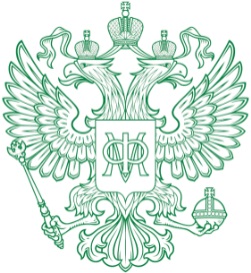 Министерство финансов Российской Федерации Москва, 2021Содержание:Структурный анализ муниципальных образований	3Доходы местных бюджетов	5(анализ доходных источников: собственные доходы местных бюджетов, структура собственных доходов, налоговые доходы, неналоговые доходы, средства самообложения и инициативные платежи, налоговые льготы)Межбюджетные трансферты	37(дотации, субсидии, иные трансферты, субвенции на реализацию государственных полномочий, дотационность муниципальных образований, соблюдение условий предоставления трансфертов)Сроки утверждения и предоставления межбюджетных трансфертов из бюджета субъекта Российской Федерации местным бюджетам	66Перераспределение полномочий по решению вопросов местного значения	77(перераспределение полномочий в связи с принятием законов субъектов Российской Федерации и решений органов местного самоуправления, заключением соглашений между муниципальными образованиями)Расходы местных бюджетов	79(расходы на решение вопросов местного значения, осуществление государственных полномочий, структура расходов)Участие в национальных проектах	82Обязательства местных бюджетов	84(кредиторская задолженность муниципальных образований, объем муниципального долга и расходы на его обслуживание, долговая устойчивость)Дефицит/профицит местных бюджетов и источники финансирования дефицита	89Подготовка и переподготовка кадров для органов местного самоуправления и муниципальных учреждений	 93Итоги 2020 года: тенденции и перспективы	 95По данным Росстата, на 1 января 2021 года на территориях субъектов Российской Федерации действует 20 303 муниципальных образования, видовая структура которых представлена на диаграмме 1. Диаграмма 1. Распределение муниципальных образований по видамДинамика количества муниципальных образований представлена в таблице 1. Таблица 1За период 2020 года количество муниципальных образований уменьшилось на 543 единицы в результате преобразования (объединения) и упразднения муниципальных образований. В основном указанные процессы коснулись сельских поселений. Количество упраздненных сельских поселений в 2019 году составляло 270, а в 2020 году выросло до 365. Количество вновь образованных муниципальных образований составило в 2020 году 67 единиц - все вновь образованные муниципальное образования являются муниципальными округами. Таким образом, в 2020 году наблюдается тенденция по сокращению общего количества населенных пунктов и одновременно по их укрупнению. Лидерами по общему числу муниципальных образований являются следующие субъекты Российской Федерации: Республика Татарстан (общее число муниципальных образований составляет 956), Республика Башкортостан (895), Республика Дагестан (762), Алтайский край (717) и Красноярский край (570). Наибольшее количество муниципальных районов насчитывается в Алтайском крае (59), Республике Башкортостан (54), Красноярском крае (44), Ростовской области и Республике Татарстан (по 43) и Республике Дагестан (43). Наибольшее число городских округов расположено в Пермском крае (133), Свердловской области (94) и Московской области (60). По общему числу муниципальных округов лидерами являются Пермский край (18), Ставропольский край (16) и Кемеровская область и Кузбасс (13). Количество населенных пунктов, не являющихся муниципальными образованиями, составляет 43 520. Наибольшее количество таких муниципальных образований расположено в Тверской, Московской Кировской, Костромской и Ленинградской областях. В 2020 году 20 271 муниципальное образование (99,8% от общего числа) утвердило свои бюджеты. Из них 17 017 муниципальных образований (что составляет 83,8% от общего количества) приняли трехлетние бюджеты, и 3 264 муниципальных образования (16,2%) утвердили бюджет на один финансовый год. При этом почти половина (45,7%) муниципальных образований, утвердивших однолетний бюджет, расположены на территории четырех регионов - Алтайского края, Краснодарского края, Республики Саха (Якутия) и Саратовской области. Набольшее число муниципальных образований, не утвердивших бюджет в 2020 году, сосредоточено в Брянской и Кировской областях. 1 341 поселение являлось административным центром муниципальных районов. По состоянию на 01.01.2021 339 администраций муниципальных районов исполняли полномочия местных администраций поселений – административных центров районов, что в результате способствовало экономии бюджетных средств в сумме 310,9 млн. рублей, или 0,5% к расходам на содержание органов местного самоуправления поселений (в 2019 году 328 муниципальных районов с экономией бюджетных средств 342,6 млн. рублей). Общая характеристика доходов местных бюджетовСогласно данным отчетности об исполнении местных бюджетов, в 2020 году общий объем поступивших в местные бюджеты доходов составляет 5 049, 6 млрд. рублей, что выше уровня 2019 года на 6,9%, или на 326,8 млрд. рублей. Собственные доходы местных бюджетов, которые являются средствами муниципальных образований для решения вопросов местного значения, увеличились в 2020 году по сравнению с предыдущим годом на 224,9 млрд. рублей, или на 7,1% в связи с ростом налоговых доходов (на 4,7%) и объемов межбюджетных трансфертов (без учета субвенций) из других бюджетов бюджетной системы (на 11,8%) и составили 3 401,7 млрд. рублей. Распределение собственных доходов по видам муниципальных образований в 2020 году характеризуется следующей структурой, представленной в диаграмме 2:– в бюджеты городских округов (включая бюджеты городских округов с внутригородским делением, внутригородских районов, внутригородских муниципальных образований городов федерального значения) и муниципальных округов поступило 1 980,7 млрд. рублей (58,2%);– в бюджеты муниципальных районов – 1 031,8 млрд. рублей (30,3%);– в бюджеты городских поселений – 158,4 млрд. рублей (4,7%);– в бюджеты сельских поселений – 230,8 млрд. рублей (6,8%). При этом в сравнении с 2019 годом в объеме собственных доходов муниципальных образований доля собственных доходов городских округов (включая бюджеты городских округов с внутригородским делением, внутригородских районов, внутригородских муниципальных образований городов федерального значения), а также муниципальных округов возросла на 2,8 п.п., а доли прочих видов муниципальных образований сократились (доля муниципальных районов - на 2,0 п.п., доля городских поселений - на 0,5 п.п., доля сельских поселений - на 0,3 п.п.).Диаграмма 2. Распределение собственных доходов муниципальных бюджетов по видам муниципальных образованийРост собственных доходов местных бюджетов в целом произошел за счет увеличения собственных доходов городских округов (включая бюджеты городских округов с внутригородским делением, внутригородских районов, внутригородских муниципальных образований городов федерального значения), а также муниципальных округов на 12,5% (219,4 млрд. рублей) по сравнению с уровнем 2019 года. Собственные доходы муниципальных районов выросли на 0,5% (11,1 млрд. рублей), сельских поселений - на 2,8% (6,3 млрд. рублей), а для городских поселений произошло сокращение собственных доходов на 3,8% (6,2 млрд. рублей) по сравнению с уровнем предыдущего года. На рост собственных доходов городских округов (включая бюджеты городских округов с внутригородским делением, внутригородских районов, внутригородских муниципальных образований городов федерального значения, а также муниципальных округов) значительное влияние оказало увеличение поступлений по налоговым доходам на 9,8% (или на 82,6 млрд. рублей), объемов дотаций на 56,5% (или на 79,1 млрд. рублей), субсидий на 8,7% (или на 41,4 млрд. рублей), а также иных межбюджетных трансфертов на 17,4% (или на 23,3 млрд. рублей). Важным фактором роста собственных доходов муниципальных районов являются увеличение объема дотаций на 13,7% (или на 30,2 млрд. рублей). Собственные доходы сельских поселений увеличились благодаря росту объема субсидий на 42,5% (или на 13,6 млрд. рублей), а также иных межбюджетных трансфертов на 2,2% (или на 1,0 млрд. рублей). Рост собственных доходов в местных бюджетах по сравнению с 2019 годом произошел в 74 субъектах Российской Федерации, в 9 субъектах Российской Федерации отмечается их снижение, в одном субъекте Российской Федерации (Забайкальский край) собственные доходы остались на уровне 2019 года. Наиболее высокие темпы роста собственных доходов местных бюджетов (более 120%) отмечаются в 12 субъектах Российской Федерации (таблица 2). В 2019 году количество субъектов Российской Федерации, для которых темп роста собственных доходов к уровню предыдущего года превысил 120%, составляло 21. Таблица 2В общем объеме поступивших в 2019 году собственных доходов местных бюджетов налоговые и неналоговые доходы составляют 48,4% (1 647,2 млрд. рублей), межбюджетные трансферты (без учета субвенций) и другие безвозмездные поступления – 51,6% (1 754,5 млрд. рублей). В 2019 году указанные доли составили соответственно 50,6% и 49,4%. Общая характеристика налоговых доходов местных бюджетовНалоговые доходы местных бюджетов исполнены в 2020 году в сумме 1 404,5 млрд. рублей, с ростом к первоначальному плану поступлений на 4,2% или 57,2 млрд. рублей. По сравнению с 2019 годом, налоговые доходы местных бюджетов выросли в общей сумме на 63,6 млрд. рублей, или на 4,7%. Прирост доходов был обеспечен главным образом увеличением поступлений от налога на доходы физических лиц - на 54,6 млрд. рублей (см. таблицу 3). Также имел место рост доходов от налогов на имущество физических лиц (на 5,1 млрд. рублей) и на прибыль организаций (на 4,7 млрд. рублей). При этом поступления от земельного налога, налогов на совокупный доход и акцизов на нефтепродукты несколько сократились (на 3,3 млрд. рублей, 6,5 млрд. рублей и 2,1 млрд. рублей соответственно). Структура налоговых доходов по видам налогов в 2020 году в сравнении с предыдущим годом практически не изменилась. Можно отметить прирост доли доходов от НДФЛ на 1,2 п.п. и снижение доли налогов на совокупный доход на 1,1 п.п. Изменения удельного веса прочих видов налоговых доходов в общей структуре не вышли за пределы 1 п.п. Таблица 3В структуре собственных доходов местных бюджетов в целом по Российской Федерации налоговые доходы занимают 41,3%, что на 0,9% ниже, чем в 2019 году. Данное соотношение в разрезе федеральных округов представлено на диаграмме 3. Диаграмма 3. Доля налоговых доходов в структуре собственных доходов местных бюджетов. В 32 субъектах Российской Федерации значение показателя, отражающего долю налоговых доходов местных бюджетов в общем объеме собственных доходов, превысил общероссийский показатель, в 53 субъектах Российской Федерации значение такого показателя ниже. Максимальные и минимальные значения указанного показателя в разрезе субъектов Российской Федерации приведены в таблице 4. Таблица 4Распределение налоговых доходов по видам муниципальных образований характеризуется следующими показателями: в бюджетах городских округов (включая бюджеты городских округов с внутригородским делением, внутригородских районов, внутригородских муниципальных образований городов федерального значения, а также муниципальных округов) аккумулируется 65,9% (926,1 млрд. рублей) налоговых доходов, в бюджетах муниципальных районов – 24,8% (348,7 млрд. рублей), в бюджетах городских поселений – 4,6% (64,1 млрд. рублей),в бюджетах сельских поселений 4,7% (65,7 млрд. рублей). Такое распределение связано с установленным закреплением нормативов по налоговым доходам и с уровнем социально - экономического развития соответствующей территории. По данным субъектов Российской Федерации, доходы местных бюджетов от налогов и сборов, нормативы отчислений от которых установлены на федеральном уровне (статьи 61, 61.1, 61.2, 61.3, 61.4, 61.5, пункты 3, 3.1 статьи 58 Бюджетного кодекса Российской Федерации (далее – БК РФ)), составили 1 181,6 млрд. рублей Доходы местных бюджетов от налогов и сборов, нормативы отчислений от которых устанавливаются субъектами Российской Федерации в соответствии с пунктами 1, 2, 3, 3.1, 4 статьи 58 БК РФ) составили в 2020 году 222,9 млрд. рублей или 15,9% от общего объема налоговых доходов.В таблице 5 данная информация представлена в разрезе видов муниципальных образований. Таблица 5млрд. рублей* ГО, МР, ГП, СП, ГО с ВГД, ВГР, ВГМО, МО - городские округа, муниципальные районы, городские поселения, сельские поселения, городские округа с внутригородским делением, внутригородские муниципальные образования городов федерального значения, муниципальные округа.Налог на доходы физических лицАнализ налоговых поступлений показал, что основным бюджетообразующим налогом для местных бюджетов является налог на доходы физических лиц, поступивший в местные бюджеты в объеме 907,3 млрд. рублей, с ростом к 2019 году на 6,7% (или на 56,9 млрд. рублей). При этом доля указанного налога в налоговых доходах местных бюджетов в 2020 году составила 64,6%. Среди видов муниципальных образований наибольший прирост по налогу на доходы физических лиц отмечается в городских округах (включая бюджеты городских округов с внутригородским делением, внутригородских районов, внутригородских муниципальных образований городов федерального значения) – на 11,8% или на 60,6 млрд. рублей. Доходы от налога на доходы физических лиц в соответствии с нормативами, установленными на федеральном уровне статьями 61, 61.1, 61.2, 61.3, 61.5 БК РФ, составили 412,3 млрд. рублей, или 34,9% от общей суммы налоговых доходов, нормативы которых установлены на федеральном уровне. В соответствии с пунктом 3 статьи 58 БК РФ органы государственной власти субъектов Российской Федерации обязаны установить единые и (или) дополнительные нормативы отчислений от налога на доходы физических лиц в местные бюджеты, исходя из зачисления в местные бюджеты не менее 15% налоговых доходов консолидированного бюджета субъекта Российской Федерации по указанному налогу. В 2020 году поступления в местные бюджеты налога на доходы физических лиц в порядке исполнения указанной нормы оцениваются в объеме 429,5 млрд. рублей или 46,1% от общей суммы поступления налога на доходы физических лиц (без учета городов федерального значения). При этом суммы НДФЛ, зачисляемые в бюджет по единым нормативам и по дополнительным нормативам взамен дотаций на выравнивание бюджетной обеспеченности муниципальных образований из бюджетов субъектов Российской Федерации, примерно равны (215,9 млрд. рублей и 203,7 млрд. рублей соответственно). Общий объем доходов, полученных местными бюджетами в связи с закреплением субъектами Российской Федерации налога на доходы физических лиц (сверх установленного статьями 61, 61.1, 61.2, 61.3, 61.4, 61.5 БК РФ), составил 64,7 млрд. рублей или 7,6% доходов консолидированных бюджетов субъектов Российской Федерации от указанного налога (без учета городов федерального значения). Из них 36,0 млрд. рублей составили поступления по единым нормативам и 28,7 млрд. рублей - поступления по дополнительным нормативам отчисления. Максимальный размер единых нормативов был установлен в следующих регионах: Астраханская область - 40%, Тульская область - 35%, Ямало-Ненецкий автономный округ - 25%. Общий размер дополнительных нормативов варьировался от 0,39% (Московская область) до 13,4% (Кировская область). Максимальный уровень дополнительных поступлений данного налога в местные бюджеты сверх уровней, установленных статьями 61, 61.1, 61.2, 61.3, 61.4, 61.5 пунктом 3 статьи 58 БК РФ в 2020 году отмечается в следующих субъектах Российской Федерации (таблица 6). Таблица 6В таблице 7 приводятся данные о поступлении налога на доходы физических лиц по единым и дополнительным нормативам отчисления в разрезе видов муниципальных образований. Таблица 7млрд. рублей* ГО, ГО с ВГД, МР, ГП, СП, МО - городские округа, городские округа с внутригородским делением, муниципальные районы, городские поселения, сельские поселения, муниципальные округа.Количество муниципальных образований, которым дотация на выравнивание бюджетной обеспеченности в 2020 году была заменена на дополнительные нормативы отчислений от НДФЛ, составило 1 140 (из них количество городских округов составляет 287, муниципальных районов – 809, городских поселений – 3, сельских поселений – 23, городских округов с внутригородским делением – 1, муниципальных округов – 17). В том числе для 235 муниципальных образований (а именно для 44 городских округов, 165 муниципальных районов, 3 городских поселений, 20 сельских поселений и 3 муниципальных округов) имело место полное замещение выравнивающей дотации дополнительными нормативами.Практика замены дотации на выравнивание нормативами отчисления от НДФЛ получила наибольшее распространение в таких регионах, как Свердловская область, Московская область, Нижегородская область, Ростовская область и Республика Татарстан. При этом налоговые доходы, полученные за счет дополнительных нормативов отчислений от НДФЛ сверх объема расчетной дотации на выравнивание бюджетной обеспеченности, составили 9,2 млрд. рублей, а потери местных бюджетов в связи с получением средств по дополнительным нормативам отчислений от НДФЛ ниже объема расчетной дотации были равны 3,2 млрд. рублей Таким образом, замещение дотаций дополнительными нормативами от НДФЛ в большинстве случаев выгодно для муниципальных образований. Объемы расчетных дотаций на выравнивание бюджетной обеспеченности муниципальных образований, заменяемые дополнительными нормативами от НДФЛ, составили для городских округов 106,3 млрд. рублей, для муниципальных районов 97,8 млрд. рублей, для городских поселений 0,4 млн. рублей, для сельских поселений 0,1 млрд. рублей, для городских округов с внутригородским делением 1,6 млрд. рублей, для муниципальных округов 1,9 млрд. рублей, в общей сумме - 201,6 млрд. рублей.Местные налогиПо сравнению с 2019 годом произошло увеличение поступлений от местных налогов на 0,8% с 212,4 до 214,1 млрд. рублей, но снижение их доли в налоговых доходах местных бюджетов с 15,8% до 15,2%. Основной причиной увеличения объема поступлений от местных налогов в 2020 году является увеличение на 10,7% поступлений от налога на имущество физических лиц (с 47,6 млрд. рублей до 52,7 млрд. рублей). Удельный вес поступлений от земельного налога и от налога на имущество физических лиц в налоговых доходах снизился с 15,8% до 15,2%. В таблице 8 приведены данные о поступлении местных налогов (налога на имущество и земельного налога) в местные бюджеты в разрезе видов муниципальных образований. Таблица 8млрд. рублей* ГО, МО, ГО с ВГД, МР, ГП, СП - городские округа, муниципальные округа, городские округа с внутригородским делением, внутригородские районы, внутригородские муниципальные образования городов федерального значения, сельские поселения, городские поселения, муниципальные районы.Данные таблицы 8 показывают, что основная доля местных налогов аккумулируется в бюджетах городских и муниципальных округов.Одним из факторов увеличения по отношению к уровню 2019 года объема налога на имущество физических лиц является увеличение с 1 января 2020 года с 73 до75 количества субъектов Российской Федерации, в которых применяется порядок определения налоговой базы по налогу на имущество физических лиц исходя из кадастровой стоимости объектов налогообложения, поступления от которого зачислялись в местные бюджеты в 2019 году. В 2021 году указанный налог будет поступать в местные бюджеты во всех субъектах Российской Федерации (за налоговый период 2020 года).Налоги на совокупный доходДоходы от налогов на совокупный доход, предусмотренных специальными налоговыми режимами и закрепленных за бюджетами муниципальных образований БК РФ, составили 74,9 млрд. рублей, из них: – налог на вмененный доход – 51,9 млрд. рублей или 3,7% от налоговых доходов местных бюджетов;– единый сельскохозяйственный налог – 15,3 млрд. рублей или 1,1% от налоговых доходов местных бюджетов;– налог, взимаемый в связи с применением патентной системы налогообложения – 7,7 млрд. рублей или 0,8% от налоговых доходов местных бюджетов. В таблице 9 приведены данные о поступлении налогов на совокупный доход в местные бюджеты в разрезе видов муниципальных образований. Таблица 9млрд. рублей* ГО, МО, ГО с ВГД, МР, ГП, СП, - городские округа, муниципальные округа, городские округа с внутригородским делением, внутригородские районы, внутригородские муниципальные образования городов федерального значения, сельские поселения, городские поселения, муниципальные районы.Таким образом, основной объем налогов на совокупный доход поступает в бюджеты городских округов и муниципальных районов. Акцизы на нефтепродуктыС 2014 года в доходы местных бюджетов зачисляются поступления от уплаты акцизов на автомобильный бензин, прямогонный бензин, дизельное топливо, моторные масла для дизельных и (или) карбюраторных (инжекторных) двигателей, производимых на территории Российской Федерации (далее – акцизы на нефтепродукты),по дифференцированным нормативам, установленным субъектами Российской Федерации, исходя из необходимости зачисления в местные бюджеты не менее 10% налоговых доходов консолидированного бюджета субъекта Российской Федерации от указанных акцизов на нефтепродукты. Общий объем указанных поступлений в 2020 году составил 39,7 млрд. рублей. Распределение поступлений от уплаты акцизов на нефтепродукты по видам муниципальных образований представлено на диаграмме 4. Диаграмма 4. Поступление от акцизов на нефтепродукты по видам муниципальных образованийДоходы от акцизов на автомобильный и прямогонный бензин, дизельное топливо, моторные масла для дизельных и (или) карбюраторных (инжекторных) двигателей, производимые на территории Российской Федерации, зачисляемых в местные бюджеты сверх 10% доходов консолидированного бюджета субъекта Российской Федерации от указанных акцизов, передаваемых в соответствии с пунктом 3.1 статьи 58 БК РФ, составили 4,1 млрд. рублей, или 10,4% от общей суммы акцизов, поступивших в местные бюджеты, 45,1% данной суммы (1,9 млрд. рублей) приходится на бюджеты городских округов, 33,4% (1,4 млрд. рублей) - на муниципальные районы, 13,7% (0,6 млрд. рублей) - на сельские поселения, 7,8% (0,3 млрд. рублей) - на городские поселения. Инструмент установления единых нормативов отчисления в отношении акцизов на нефтепродукты был применен в 2020 году в одном субъекте Российской Федерации. Количество субъектов Российской Федерации, установивших дифференцированные нормативы отчислений в местные бюджеты от акцизов на нефтепродукты в размере более 10% налоговых доходов консолидированного бюджета субъекта Российской Федерации от указанных акцизов в сравнении с 2019 годом, выросло на 1 субъект (Волгоградская область) и составило 9 регионов.Так, 30% от доходов консолидированного бюджета субъекта Российской Федерации от акцизов зачислено в Тульской области (1,25 млрд. рублей), по 20% от доходов консолидированного бюджета субъекта Российской Федерации от акцизов зачислено в Сахалинской области (0,26 млрд. рублей),в Забайкальском крае (0,64 млрд. рублей),в Свердловской области (2,5 млрд. рублей); 17% – в Липецкой области (0,65 млрд. рублей); 15% –в Республике Калмыкия (0,12 млрд. рублей), в Саратовской области (0,88 млрд. рублей), в Иркутской области (1,0 млрд. рублей), и 10% - в Волгоградской области (0,66 млрд. рублей). Анализ распределения поступлений от уплаты акцизов на нефтепродукты в местные бюджеты в разрезе федеральных округов показывает, что 56,7% (или 22,6 млрд. рублей) от общей суммы зачислялись в бюджеты муниципальных образований Центрального, Приволжского и Уральского федеральных округов, на долю которых приходится 51,6% от общего количества муниципальных образований Российской Федерации. Среди субъектов Российской Федерации лидерами по объему перечисленных акцизов на нефтепродукты в местные бюджеты являются следующие регионы (таблица 10). Таблица 10Установление нормативов отчисления от федеральных и региональных налогов (кроме НДФЛ и акцизов на нефтепродукты)В рамках, установленных БК РФ региональных полномочий по межбюджетному регулированию, применяется практика дополнительного закрепления субъектами Российской Федерации за местными бюджетами единых нормативов отчислений от федеральных и региональных налогов. В 2020 году правом на передачу в местные бюджеты по единым нормативам отчислений от федеральных и региональных налогов и сборов (за исключением налога на доходы физических лиц), подлежащих зачислению в соответствии с бюджетным законодательством в бюджет субъекта Российской Федерации, воспользовалось 80 субъектов Российской Федерации. Субъекты Российской Федерации (без учета городов федерального значения), помимо отчислений от налога на доходы физических лиц, установили на постоянной основе единые нормативы отчислений по следующим видам федеральных и региональных налогов и сборов: налог на имущество организаций – 13 регионов, из них:Калужская область (5% для городских округов и 10% для муниципальных районов),Тульская область (10% для городских округов и 30% для муниципальных районов);Калининградская область (20% для городских округов),Республика Северная Осетия - Алания (30% для городских округов и муниципальных районов),Карачаево-Черкесская Республика (50% для городских округов и муниципальных районов),Краснодарский край (3% для городских округов и муниципальных районов),Республика Адыгея (30% для городских округов и 45% для муниципальных районов),Республика Башкортостан (5% для городских округов, 10% для муниципальных районов); Кировская область (20% для городских округов и муниципальных районов), Республика Алтай (50% для городских округов и муниципальных районов),Республика Тыва (50% для муниципальных районов),Камчатский край (20% для городских округов, муниципальных районов и муниципальных округов),Сахалинская область (30% для городских округов);налог на прибыль организаций – 4 региона, из них:Калужская область (1% для городских округов и муниципальных районов),Краснодарский край (5% для городских округов и муниципальных районов),Красноярский край (10% для городских округов и муниципальных районов),Камчатский край (18% для городских округов, муниципальных районов и муниципальных округов);транспортный налог – 11 регионов, из них:Владимирская область (50% для городских округов, муниципальных районов и городских поселений),Ростовская область (100% для городских округов, муниципальных районов, городских и сельских поселений),Республика Ингушетия (20% для городских округов и муниципальных районов); Чувашская Республика (10% для городских округов и муниципальных районов); Пермский край (100% для городских округов, муниципальных районов и муниципальных округов);Кемеровская область - Кузбасс (5% для городских округов, муниципальных районов и муниципальных округов);Новосибирская область (20% для городских округов, 45% для муниципальных районов);Омская область (50% для городских округов);Ханты - Мансийский автономный округ (20% для городских округов, 16% для муниципальных районов, 4% для городских и сельских поселений),Хабаровский край (15% для городских округов, 50% для муниципальных районов, городских и сельских поселений),Сахалинская область (100% для городских округов);налог на добычу общераспространенных полезных ископаемых – 15 регионов, из них:Владимирская область (100% для городских округов и муниципальных районов);Ивановская область (100% для городских округов и муниципальных районов);Смоленская область (100% для городских округов и муниципальных районов);Ярославская область (100% для муниципальных районов);Республика Адыгея (60% для городских округов и муниципальных районов);Республика Башкортостан (100% для городских округов и муниципальных районов);Республика Татарстан (100% для городских округов и муниципальных районов);Удмуртская Республика (100% для городских округов и муниципальных районов);Чувашская Республика (100% для городских округов и муниципальных районов);Челябинская область (50% для муниципальных районов); Алтайский край (100% для городских округов и муниципальных районов);Томская область (100% для городских округов и муниципальных районов);Республика Алтай (100% для городских округов и муниципальных районов);Республика Саха (Якутия) (100% для городских округов и муниципальных районов); Забайкальский край (100% для городских округов и муниципальных районов);налог на игорный бизнес – 6 регионов, из них:Воронежская область (100% для городских округов и муниципальных районов);Смоленская область (100% для городских округов и муниципальных районов);Республика Татарстан (50% для городских округов, городских и сельских поселений); Ямало-Ненецкий автономный округ (100% для городских округов, городских и сельских поселений); Республика Алтай (100% для городских округов); Республика Саха (Якутия) (100% для городских округов и муниципальных районов); налог, взимаемый в связи с применением упрощенной системы налогообложения – 55 регионов (размер единого норматива варьируется от 100% в таких регионах, как Калужская область, Ленинградская область, Мурманская область, Республика Дагестан, Чеченская Республика, Оренбургская область, Ханты - Мансийский автономный округ, Ямало-Ненецкий автономный округ, Республика Алтай, Республика Саха (Якутия), Сахалинская область, Чукотский автономный округ до 1% в Тамбовской области; нормативы установлены преимущественно для городских округов и муниципальных районов; кроме того, для городских и сельских поселений - в Калужской, Костромской, Липецкой, Рязанской и Мурманской областях, в Ненецком автономном округе, Чеченской Республике, Оренбургской области и Хабаровском крае, для городов с внутригородским делением - в Самарской области, Республике Дагестан и Челябинской области, для внутригородских районов - в Республике Дагестан, для внутригородских муниципальных образований городов федерального значения - в Санкт Петербурге, для муниципальных округов - в Кемеровской области и Камчатском крае;налог на добычу прочих полезных ископаемых –8 регионов, из них:Владимирская область (100% для городских округов и муниципальных районов);Ярославская область (60% для муниципальных районов);Чувашская Республика (100% для городских округов и муниципальных районов);Челябинская область (50% для муниципальных районов);Алтайский край (10% для городских округов и муниципальных районов);Республика Алтай (60% для муниципальных районов);Еврейская автономная область (12% для городских округов и муниципальных районов);Забайкальский край (45% для муниципальных районов);отдельные акцизы от подакцизных товаров (за исключением акцизов на нефтепродукты) – 5 регионов, в том числе:акцизы на алкогольную продукцию с объемной долей этилового спирта свыше 9% - Свердловская область (50% для городских округов и муниципальных районов); Ямало-Ненецкий автономный округ (50% для городских округов и муниципальных районов);акцизы на алкогольную продукцию с объемной долей этилового спирта до 9% - Владимирская область (100% для городских округов и городских поселений); Карачаево-Черкесская Республика (50% для городских округов); Ямало-Ненецкий автономный округ (100% для городских округов и муниципальных районов); Забайкальский край (50% для городских округов и муниципальных районов). Поступления налогов, которые были переданы на муниципальный уровень в соответствии с законами субъектов Российской Федерации сверх закрепленных БК РФ, оцениваются в 222,9 млрд. рублей или 15,2% от общего объема налоговых доходов местных бюджетов. Распределение указанной суммы по видам муниципальных образований характеризуется следующими пропорциями: городские округа - 132,2 млрд. рублей (59,3% от общего объема), муниципальные районы - 69,3 млрд. рублей (31,1%), городские поселения - 3,3 млрд. рублей (1,5%), сельские поселения - 3,7 млрд. рублей (1,7%), городские округа с внутригородским делением - 4,4 млрд. рублей (2,0%), внутригородские районы - 0,03 млрд. рублей (0,01%), внутригородские муниципальные образования городов федерального значения - 8,9 млрд. рублей (4,0%), муниципальные округа - 0,4 млрд. рублей (0,2%).Закрепление единых и дополнительных нормативов отчислений является реальным инструментом усиления заинтересованности муниципальных образований в расширении налогооблагаемой базы. Так, установленные субъектами Российской Федерации нормативы отчислений от налога на прибыль организаций обеспечили дополнительное поступление в местные бюджеты 16,2 млрд. рублей, налога, взимаемого в связи с применением упрощенной системы налогообложения – 99,4 млрд. рублей, налога на имущество организаций – 8,3 млрд. рублей, транспортного налога – 11,7 млрд. рублей, налогов на добычу полезных ископаемых – 2,7 млрд. рублей. При этом стоит отметить, что от региональных налогов, поступивших в бюджеты субъектов Российской Федерации за 2020 год, в местные бюджеты передано 20,1 млрд. рублей или 1,8% от общего объема региональных налогов, что больше показателя 2019 года на 8,5 млрд. рублей. Установление органами местного самоуправления муниципальных районов (городских округов с внутригородским делением) нормативов отчислений от налогов в бюджеты поселений (внутригородских районов)В соответствии со статьями 9 и 63 БК РФ к бюджетным полномочиям муниципальных районов (городских округов с внутригородским делением) отнесено установление нормативов отчислений в бюджеты поселений (внутригородских районов) от федеральных налогов и сборов, в том числе от налогов, предусмотренных специальными налоговыми режимами, региональных и местных налогов, подлежащих зачислению в бюджеты муниципальных районов. По данным субъектов Российской Федерации отдельные муниципальные районы (городские округа с внутригородским делением) закрепили за бюджетами поселений (внутригородских районов) единые нормативы отчислений по: транспортному налогу (в 3 субъектах Российской Федерации –Кемеровская область, Пермский край, Ростовская область);налогу на доходы физических лиц (в 3 субъектах Российской Федерации – Саратовская область, Вологодская область, Рязанская область);налогу, взимаемому в связи с применением упрощенной системы налогообложения (в 2 субъектах Российской Федерации – Республика Северная Осетия - Алания, Оренбургская область);налогу, взимаемому в связи с применением патентной системы налогообложения (в 2 субъектах Российской Федерации – Республика Алтай и Республика Адыгея);единому налогу на вмененный доход для отдельных видов деятельности (в 7 субъектах Российской Федерации – Республика Алтай, Республика Башкортостан, Республика Адыгея, Республика Северная Осетия - Алания, Ханты - Мансийский Автономный Округ, Воронежская область, Челябинская область);единому сельскохозяйственному налогу (в 6 субъектах Российской Федерации – Республика Алтай, Пермский край, Саратовская область, Челябинская область, Республика Хакасия, Республика Северная Осетия - Алания);налогу на добычу общераспространенных полезных ископаемых (в 1 субъекте Российской Федерации – Челябинская область);налогу на добычу прочих полезных ископаемых (в 1 субъекте Российской Федерации – Челябинская область);земельному налогу (в 2 субъектах Российской Федерации - Самарская и Челябинская области);налогу на имущество физических лиц (в 2 субъектах Российской Федерации - Самарская и Челябинская области);доходам от акцизов на автомобильный бензин, прямогонный бензин, дизельное топливо, моторные масла для дизельных и (или) карбюраторных (инжекторных) двигателей, производимые на территории Российской Федерации (в 1 субъекте Российской Федерации - Республика Дагестан). Кроме того, для налога на доходы физических лиц в соответствии с абзацем вторым пункта 5 статьи 137 БК РФ могут быть установлены дополнительные нормативы отчисления. Данное право реализуется в случае наделения органов местного самоуправления муниципальных районов (городских округов с внутригородским делением) полномочиями органов государственной власти субъектов Российской Федерации по расчету и предоставлению дотаций бюджетам городских, сельских поселений (внутригородских районов) за счет средств бюджетов субъектов Российской Федерации. При этом дотации на выравнивание бюджетной обеспеченности поселений (внутригородских районов) могут быть заменены дополнительными нормативами отчислений от налога на доходы физических лиц. В 2020 году дополнительные нормативы отчислений от НДФЛ в рамках данной схемы были установлены в 3 субъектах Российской Федерации - Вологодская область, Республика Северная Осетия - Алания и Новосибирская область. Общая сумма поступлений по нормативам отчисления от налогов, установленных органами местного самоуправления муниципальных районов (городских округов с внутригородским делением) в бюджеты поселений (внутригородских районов) в 2020 году составила 540,5 млн. рублей, из них в бюджеты городских поселений зачислено 120,0 млн. рублей, сельских поселений - 345,5 млн. рублей, внутригородских районов - 75,0 млн. рублей Наибольшую долю этих поступлений обеспечили НДФЛ (337,5 млн. рублей, или 62,5% от общей суммы) и налоги на совокупный доход (172,4 млн. рублей, или 31,9%). Доля транспортного налога составила 3,8% (21,0 млн. рублей), вклад каждого из прочих налогов составил менее 1% от совокупного объема. Налоговые льготыНалоговые льготы по местным налогам в 2020 году предоставлялись органами местного самоуправления в 57 субъектах Российской Федерации. Выпадающие доходы местных бюджетов от предоставления налоговых льгот (налоговые расходы) составили 15,6 млрд. рублей, 95,5% этой суммы приходится на городские округа (10,8 млрд. рублей или 10,8% от общего объема налоговых расходов), сельские поселения (2,4 млрд. рублей или 15,8%) и городские поселения (1,6 млрд. рублей или 10,5%). По итогам оценки эффективности налоговых льгот, проведенной в соответствии с муниципальными порядками во исполнение пункта 2 статьи 174. 3 БК РФ, 94,1% от общего объема предоставленных налоговых льгот признаны эффективными и 5,9% - неэффективными. Общий объем неэффективных льгот составил 0,9 млрд. рублей, из которых 0,7 млрд. рублей приходится на городские округа и 0,2 млрд. рублей - на сельские поселения.Факт наличия неэффективных налоговых льгот был установлен в 28 субъектах Российской Федерации. При этом в пяти регионах (Республика Карелия, Архангельская область, Мурманская область, Республика Алтай, Брянская область) неэффективными было признано более 30% от общего объема предоставленных налоговых льгот. Выполнение плановых показателей по налоговым доходам Выполнение плановых показателей в общем по налоговым доходам в 2020 году достигнуто по всем видам налоговых доходов (за исключением акцизов на нефтепродукты) и составило 105,8% в целом по муниципальным образованиям (таблица 11).Таблица 11млрд. рублей* ГО, ГО с ВГД, ВГР, ВГМО, МО - городские округа, городские округа с внутригородским делением, внутригородские районы и внутригородские муниципальные образования городов федерального значения, муниципальные округа.Неналоговые доходыВ 2020 году поступления неналоговых доходов составили 242,7 млрд. рублей, что ниже уровня 2019 года на 9,1% или 24,4 млрд. рублей. В частности, сократились доходы от использования имущества, находящегося в государственной и муниципальной собственности – на 5,7% (или на 8,7 млрд. рублей), доходы от оказания платных услуги и компенсации затрат государства - на 12,2% (или на 3,4 млрд. рублей), штрафы, санкции, возмещение ущерба - на 39,3% (или на 11,3 млрд. рублей), доходы от продажи материальных и нематериальных активов – на 4,0% (или на 1,7 млрд. рублей), прочие неналоговые доходы – на 12,1% (1 млрд. рублей).При этом выросли платежи за пользование природными ресурсами на 26,3%, или на 1,9 млрд. рублей.Неналоговые доходы по видам муниципальных образований распределяются неравномерно. Основной объем неналоговых доходов (66,8%) поступил в бюджеты городских округов (включая городские округа с внутригородским делением, внутригородские районы и внутригородские муниципальные образования городов федерального значения, а также муниципальные округа), доля неналоговых доходов муниципальных районов составляет 24,9%, городских поселений – 4,9%, сельских поселений – 3,4%. Распределение отдельных видов неналоговых доходов в 2019 году по типам муниципальных образований приведено в таблице 12. Таблица 12*ГО – городские округа, МР – муниципальные районы, ГП – городские поселения, СП – сельские поселения, ГО с ВГД – городской округ с внутригородским делением, ВГР – внутригородской район, ВГМО – внутригородские муниципальные образования городов федерального значения, МО - муниципальные округа.Как показывает анализ отчетных данных, доходы от использования имущества, находящегося в муниципальной собственности, составляют основную долю (58,7%) неналоговых доходов муниципальных образований. Доля данного вида дохода в общей сумме неналоговых доходов городских округов (включая городские округа с внутригородским делением, внутригородские районы и внутригородские муниципальные образования городов федерального значения, а также муниципальных округов) составляет 61,0%, муниципальных районов – 53,4%, городских поселений – 63,9%, сельских поселений – 46,3 %. Доходы местных бюджетов от неналоговых доходов, нормативы отчислений от которых установлены субъектами Российской Федерации в соответствии с п. 3. 2 статьи 58 БК РФ, составили в 2020 году 1,26 млрд. рублей. Такие нормативы были установлены в 11 субъектах Российской Федерации, в число которых входят Саратовская область, Камчатский край, Краснодарский край, Ростовская область, Архангельская область, Мурманская область, Республика Алтай, Брянская область, Владимирская область, Калужская область и Ханты - Мансийский автономный округ - Югра. От общей суммы неналоговых доходов, нормативы отчислений от которых установлены субъектами Российской Федерации, 68,4% приходится на платежи за негативное воздействие на окружающую среду (0,9 млрд. рублей, из них 0,4 млрд. рублей приходится на городские округа и 0,5 млрд. рублей на муниципальные районы). Размер единого норматива составляет во Владимирской области и Ханты - Мансийском автономном округе - 100%, в Камчатском крае - 60%, в Калужской, Мурманской и Ростовской областях - 40%. Во всех случаях единые нормативы установлены для городских округов и муниципальных районов. Поступления от денежных взысканий (штрафов), предусмотренных Кодексом Российской Федерации об административных правонарушениях и законами субъектов Российской Федерации об административных правонарушениях, составляют 0,4 млрд. рублей, или 31,6% от общей суммы неналоговых доходов, нормативы отчислений от которых установлены субъектами Российской Федерации. Из них 0,16 млрд. рублей приходится на городские округа, 0,24 млрд. рублей – на муниципальные районы, также суммы меньшего порядка зачисляются в бюджеты других видов муниципальных образований: 1,9 млн. рублей – городские поселения, 2.1 млн. рублей – сельские поселения, 20,6 тыс. рублей – муниципальные округа. Шесть муниципальных районов (Нижегородская область – 1, Краснодарский край – 2, Ленинградская область –1, Челябинская область – 1 и Ханты - Мансийский автономный округ - 1) установили нормативы отчислений от неналоговых доходов для 7 городских поселений и 28 сельских поселений в соответствии со статьями 63, 63.1 БК РФ. Доходы бюджетов городских и сельских поселений (внутригородских районов) от неналоговых доходов, нормативы отчислений по которым установлены представительным органом муниципального района (городского округа с внутригородским делением) в общей сумме составили 62,8 млн. рублей (из них 39,2 млн. рублей приходится на городские поселения и 23,5 млн. рублей - на сельские поселения). От общей суммы указанных доходов 96,2% составляют доходы от передачи в аренду земельных участков, государственная собственность на которые не разграничена и которые расположены в границах соответствующих муниципальных образований, а также средства от продажи прав на заключение договоров аренды указанных земельных участков, а 3,8% - доходы от денежных взысканий (штрафов), предусмотренных КОАП, законами субъектов Российской Федерации об административных правонарушениях. Самообложение граждан Необходимо отметить продолжающийся рост поступлений в местные бюджеты средств самообложения граждан. В 2020 году объем указанных средств вырос на 5,4% относительно показателя 2019 года и составил 302,9 млн. рублей (по отношению к 2013 году объем средств самообложения вырос в 11,8 раза). Самообложение применялось в 34 регионах. На основании представленной регионами информации самообложение граждан вводилось в 2020 году на территориях 2 413 муниципальных образований, что составляет 11,9% от общего количества муниципальных образований (в 2019 году 35 регионов, 2 787 муниципальных образований), в том числе в результате референдума – в 664, на сходе граждан – в 1 749. Количество сельских поселений, на территории которых введено самообложение, составляет 2 339, городских поселений - 56, городских округов - 16, муниципальных районов и муниципальных округов - по 1. Данное соотношение можно объяснить тем, что местные инициативы технически и организационно легче осуществить на небольших территориях с компактно проживающим населением. Наибольший объем поступлений от самообложения в 2020 году (96,7%) приходится на следующие десять субъектов Российской Федерации (таблица 13). Таблица 13Применение самообложения позволяет достаточно эффективно решать отдельные вопросы местного значения, наиболее актуальные для конкретных муниципальных образований, в основном связанные с развитием и обустройством территории. Согласно данным субъектов Российской Федерации наибольший объем (99,5%) поступлений средств самообложения в 2020 году приходится на поселения, из общего объема средств самообложения 89,2% поступило в бюджеты сельских поселений и 10,3% в бюджеты городских поселений. В бюджеты городских округов поступило 0,5% общего объема средств самообложения, а в бюджеты прочих видов муниципальных образований, включая муниципальные районы, указанные средства не поступали. Данная ситуация обусловлена сложностью реализации такого механизма на «крупных» территориях, таких как муниципальный район или городской округ. Вместе с тем, Федеральным закон от 05.12.2017 №389-ФЗ «О внесении изменений в статьи 25.1 и 56 Федерального закона «Об общих принципах местного самоуправления в Российской Федерации» предусмотрена возможность введения самообложения не только во всём муниципальном образовании, но и на территории отдельного населенного пункта на сходе граждан. Самообложение введено на части территории 20 муниципальных образований (19 сельских поселений и 1 городское поселение), расположенных в 6 субъектах Российской Федерации (Липецкая область, Республика Алтай, Омская область, Самарская область, Кировская область, Республика Башкортостан). Инициативные платежиИнициативные платежи граждан предусматривались в 36 регионах. Объем средств, поступивших за счет введения инициативных платежей, составляет в 2020 году 3 362,0 млн. рублей, из них 65,9% (2216 млн. рублей) обеспечивают сельские поселения, 16,5% (555,4 млн. рублей) - городские поселения, 14,6% (491,2 млн. рублей) - городские округа, 2,6% (88,8 млн. рублей) - муниципальные районы и 0,3% (10,1 млн. рублей) - муниципальные округа. Объем поступления средств в рамках инициативного бюджетирования составил 99,7% от общей суммы, запланированной регионами (3 372,3 млн. рублей).Количество муниципальных образований, в которых введены инициативные платежи, составляет 3 861 (из них 3 232 сельских поселений, 286 городских поселений, 160 муниципальных районов, 159 городских округов и 24 муниципальных округа). Инициативные проекты реализуются на части территории в 1 960 муниципальных образованиях (в это число входят 1 698 сельских поселений, 107 городских поселений, 95 муниципальных районов, 58 городских округов и 2 муниципальных округа). Наибольший объем поступлений от инициативных платежей в 2020 году (91,5%) приходится на следующие десять субъектов Российской Федерации (таблица 14). Таблица 14Количество муниципальных образований с долей инициативных платежей в объеме расходов местных бюджетов, превышающих 5%, составляет 261. Количество муниципальных образований с долей инициативных платежей в объеме расходов местных бюджетов равных 5%, составляет 36. Для большинства муниципальных образований (3 564) доля инициативных платежей в объеме расходов местных бюджетов составляет менее 5%. Более 75% инициативных проектов, реализуемых на муниципальном уровне, приходится на следующие направления: благоустройство дворов и мест массового отдыха граждан, дорожное хозяйство, социальная сфера (образование, культура, физическая культура и спорт - в части ремонта зданий, благоустройства территории, приобретения мебели и техники), водоснабжение и водоотведение, уличное освещение. Утверждение и исполнение смет доходов и расходов отдельных населенных пунктов и других территорий, не являющихся муниципальными образованиями В соответствии с п. 3 статьи 9 БК РФ, органы местного самоуправления муниципальных образований имеют право утверждать смету доходов и расходов отдельных населенных пунктов и других территорий, не являющихся муниципальными образованиями, входящих в состав соответствующего муниципального образования. В 2020 году количество населенных пунктов, не являющихся муниципальными образованиями, в отношении которых была утверждена смета доходов и расходов, составило 2 (они расположены в Самарской области на территории одного муниципального образования). Общая характеристика межбюджетных трансфертовНаряду с налоговыми и неналоговыми доходами значительную часть доходов местных бюджетов составляют межбюджетные трансферты из бюджетов бюджетной системы Российской Федерации, которые предоставляются в форме дотаций, субсидий, субвенций и иных межбюджетных трансфертов. В общем объеме доходов местных бюджетов в 2020 году доля межбюджетных трансфертов без учета возврата остатков (включая субвенции) составляет 67,4% или 3 402,6 млрд. рублей (в 2019 году данный показатель составлял 66,0% или 3 114,7 млрд. рублей). Структура межбюджетных трансфертов местным бюджетам в 2020 году представлена на диаграмме 5. Диаграмма 5. Структура межбюджетных трансфертовСубвенцииВ структуре межбюджетных трансфертов доля средств, передаваемых с целью финансового обеспечения исполнения органами местного самоуправления отдельных государственных полномочий Российской Федерации и субъектов Российской Федерации в форме субвенций из региональных бюджетов, уменьшилась – с 49,6% в 2019 году до 48,4% в 2020 году. Общий объем субвенций в 2020 году увеличился по отношению к 2019 году на 6,6% (или 101,8 млрд. рублей) и составил 1 647,9 млрд. рублей. В 2020 году делегирование полномочий на муниципальный уровень производилось в 83 субъектах Российской Федерации (исключение составили города федерального значения Севастополь и Санкт-Петербург). Основной объем субвенций (53,7%) в 2020 году был предоставлен бюджетам городских округов. В бюджеты муниципальных районов поступило 715,4 млрд. рублей или 43,4% от общего объема субвенций, а в бюджеты городских округов с внутригородским делением - 30,8 млрд. рублей (1,9%). Такое распределение связано с преимущественным делегированием государственных полномочий на уровень муниципальных районов и городских округов (включая городские округа с внутригородским делением). Субвенции бюджетам муниципальных округов составили 10,4 млрд. рублей (0,6%). В бюджеты внутригородских муниципальных образований поступило 4,2 млрд. рублей субвенций, а в бюджеты сельских поселений - 1,6 млрд. рублей (0,3% и 0,1% соответственно). Наименьшие поступления от субвенций пришлись на бюджеты городских поселений (0,3 млрд. рублей, или 0,02%) и внутригородских районов (0,1 млрд. рублей, или 0,004% от общего объема субвенций). Основная доля субвенций местным бюджетам связана с финансовым обеспечением образовательного процесса: в 2020 году из бюджетов субъектов Российской Федерации было передано 1 223,0 млрд. рублей в форме субвенций местным бюджетам на обеспечение государственных гарантий прав граждан на получение образования в соответствии с п. 13 и п. 2 ст. 26.3 Федерального закона №184-ФЗ. Это составляет 73,7% общего объема субвенций.Объем средств, переданных местным бюджетам в рамках единой субвенции в соответствии с п. 5 ст. 140 БК РФ, составил в 2020 году 131,6 млрд. рублей, или 7,9% от общего объема субвенций. Средства в рамках единой субвенции получили муниципальные образования 18 регионов, в число которых вошли Владимирская область, Тверская область, Костромская область, Курская область, г. Москва, Республика Коми, Архангельская область, Вологодская область, Мурманская область, Ставропольский край, Республика Мордовия, Оренбургская область, Пермский край, Ханты - Мансийский автономный округ, Ямало - Ненецкий автономный округ, Камчатский край, Магаданская область и Забайкальский край. Законом субъекта Российской Федерации органы местного самоуправления муниципальных районов (городских округов с внутригородским делением) могут быть наделены полномочиями органов государственной власти субъектов Российской Федерации по расчету и предоставлению дотаций бюджетам поселений (внутригородских районов) за счет средств бюджетов субъектов Российской Федерации. В 2020 году из бюджетов субъектов Российской Федерации в связи с передачей указанных полномочий органов государственной власти субъектов Российской Федерации муниципальным районам (городским округам с внутригородским делением) было предоставлено субвенций в объеме 27,3 млрд. рублей 60 субъектами Российской Федерации, что выше объема 2019 года на 3,4% (в 2019 году – 26,4 млрд. рублей 59 субъектами Российской Федерации). Перечень отдельных полномочий органов государственной власти субъектов Российской Федерации, делегируемых на муниципальный уровень, и динамика их количества в 2019 - 2020 годах приведены ниже в таблице 15. Таблица 15Следует отметить различные подходы регионов к передаче государственных полномочий органам местного самоуправления. В 2020 году 22 субъекта Российской Федерации увеличили количество переданных на муниципальный уровень государственных полномочий, а 11 субъектов Российской Федерации его сократили. Максимальное увеличение количества переданных государственных полномочий отмечено в Пермском крае - на 10 полномочий больше, чем в 2019 году. Наибольшее количество переданных на муниципальный уровень государственных полномочий отмечается в 2020 году в Пермском крае –20, Красноярском крае – 17, в Республике Марий Эл - 15. Количество передаваемых субъектами Российской Федерации на муниципальный уровень отдельных государственных полномочий остается существенным, в 2020 году более 10 полномочий передано 25 субъектами Российской Федерации. Общая характеристика межбюджетных трансфертов, связанных с финансовым обеспечением реализации собственных полномочийМежбюджетные трансферты местным бюджетам, связанные с финансовым обеспечением реализации собственных полномочий органов местного самоуправления по решению вопросов местного значения (без учета субвенций и возврата остатков межбюджетных трансфертов), в 2020 году составили 1 754,7 млрд. рублей или 51,6% от общего объема безвозмездных поступлений в местные бюджеты (3 402,6 млрд. рублей) и 51,5% от объема собственных доходов местных бюджетов (3 402,0 млрд. рублей). В 2019 году данные межбюджетные трансферты составляли 1 568,6 млрд. рублей или 50,4% от общего объема безвозмездных поступлений в местные бюджеты и 49,4% от объема собственных доходов местных бюджетов. Удельный вес межбюджетных трансфертов (без субвенций и возврата остатков межбюджетных трансфертов) в собственных доходах местных бюджетов в разрезе федеральных округов Российской Федерации в 2019 и 2020 годах представлен в таблице 16. Таблица 16В 2020 году в 50 субъектах Российской Федерации доля данных межбюджетных трансфертов в собственных доходах местных бюджетов превышала значение такой доли в целом по Российской Федерации. Самая высокая доля финансовой помощи отмечается в местных бюджетах Чукотского автономного округа (79,0%), Ямало-Ненецкого автономного округа (73,9%), Республики Тыва (73,8), Сахалинской области (73,5%), Чувашской республики (73,5%), Курганской области (73,2%), Республики Алтай (72,9%). В 2020 году основными получателями указанных межбюджетных трансфертов являлись бюджеты городских округов, их доля составила 58,3%. Доля муниципальных районов составила 33,7% от общего объема предоставляемой финансовой помощи местным бюджетам, доли городских и сельских поселений - 2,2% и 2,9% соответственно, доля городских округов с внутригородским делением - 1,7%, муниципальных округов - 0,8%, внутригородских муниципальных образований городов федерального значения - 0,5%, внутригородских районов - 0,04%. Наибольшее увеличение объема межбюджетных трансфертов (без учета субвенций) в доходах местных бюджетов в 2020 году по сравнению с 2019 годом произошло в следующих субъектах Российской Федерации: в Челябинской области на 14,0 млрд. рублей (или на 31,0%), в Ханты - Мансийском автономном округе на 11,9 млрд. рублей (29,6%), в Ростовской области прирост составил 9,5 млрд. рублей (23,0%), в Краснодарском крае - 9,4 млрд. рублей (25,3%), в Нижегородской области - 8,7 млрд. рублей (25%), в Амурской области - 8,4 млрд. рублей (57,9%), в Приморском крае - 8,1 млрд. рублей (59,1%), в Свердловской области - 8,1 млрд. рублей (или 14,7%).Вместе с тем произошло снижение объемов финансовой помощи в форме межбюджетных трансфертов местным бюджетам: в Хабаровском крае на 11,3 млрд. рублей (на 41,5%), в Сахалинской области на 9,0 млрд. рублей (на 12,8%), в Тюменской области на 7,6 млрд. рублей (15,1%), в Московской области на 6,7 млрд. рублей (8,9%), в Курской области на 2,2 млрд. рублей (21,6%), в Оренбургской области на 1,3 млрд. рублей (6,1%), в Алтайском крае на 1,3 млрд. рублей (6,7%). Количество муниципальных образований, не получающих межбюджетные трансферты, связанные с финансовым обеспечением реализации собственных полномочий, в том числе замененные налоговыми доходами по дополнительным нормативам отчислений, составило в 2020 году 79 единиц (в том числе 34 сельских поселения, 17 городских поселений, 25 внутригородских муниципальных образований городов федерального значения, 1 городской округ, 2 города с внутригородским делением и 1 муниципальный округ). Муниципальные образования, не получающие финансовую помощь, расположены в 13 субъектах Российской Федерации: Брянская область, Тверская область, Московская область, Орловская область, г. Санкт - Петербург, Чеченская Республика, Республика Калмыкия, Астраханская область, Республика Марий Эл, Пермский край, Алтайский край, Кемеровская область - Кузбасс и Омская область. Дотации (общая характеристика)В составе межбюджетных трансфертов в 2020 году (без учета субвенций) доля дотаций местным бюджетам составляет 31,0% (в 2019 году – 27,9%). По сравнению с 2019 годом объем дотаций увеличился на 24,5% и составил 544,7 млрд. рублей, в том числе 249,8 млрд. рублей поступило в бюджеты муниципальных районов, 195,0 млрд. рублей – в бюджеты городских округов, 13,4 млрд. рублей - в бюджеты городских поселений, 62,4 млрд. рублей - в бюджеты сельских поселений, 3,4 млрд. рублей - в бюджеты городских округов с внутригородским делением, 1,0 млрд. рублей - в бюджеты внутригородских муниципальных образований городов федерального значения и 18,6 млрд. рублей - в бюджеты муниципальных округов. Максимальное увеличение объема дотаций местным бюджетам в 2020 году по сравнению с 2019 годом наблюдалось в Свердловской области на 23,9 млрд. рублей (более чем в 4 раза), в Тюменской области на 13,0 млрд. рублей (более чем в 4 раза), в Красноярском крае на 9,8 млрд. рублей (на 49,0%), в Ставропольском крае на 7,6 млрд. рублей (более чем в 2 раза), в Челябинской области на 6,3 млрд. рублей (50,7%), в Хабаровском кран на 5,6 млрд. рублей (более чем в 7 раз). Наиболее значительное снижение объема дотаций местным бюджетам отмечается в Сахалинской области - на 2,7 млрд. рублей (22%), в Оренбургской области на - 2,3 млрд. рублей (19,2%), в Курской области - 15 млрд. рублей (53,1%), в Курганской области на 1,4 млрд. рублей (на 15,5%). Структура дотаций, поступивших в местные бюджеты в 2020 году, приведена на диаграмме 6:Диаграмма 6. Структура дотаций, поступивших в местные бюджеты из бюджета субъекта Российской ФедерацииИз общего количества муниципальных образований, формировавших и исполнявших бюджеты в 2020 году, только в 15,3% муниципальных образований доля дотаций, в том числе замененной дополнительными нормативами отчислений в общем объеме собственных доходов местных бюджетов, составляла до 4,9%, в 64,1% местных бюджетов – более 20%, в том числе в 28,7% – свыше 50%. Распределение количества муниципальных образований по видам муниципальных образований в зависимости от доли дотаций в 2020 году представлено в таблице 17.Таблица 17* Доля дотаций, в том числе замененных дополнительными нормативам отчислений, в течение двух из трех последних отчетных финансовых лет, в общем объеме доходов местного бюджета, за исключением субвенций и иных межбюджетных трансфертов на осуществление части полномочий в соответствии с заключенными соглашениями;** ГО – городской округ, МР – муниципальный район, ГП – городские поселения, СП – сельские поселения, ГО с ВГД – городской округ с внутригородским делением, ВГР – внутригородской район, ВГ МО – внутригородские муниципальные образования городов федерального значения, МО - муниципальный округ.Таким образом, в 2020 году среди видов муниципальных образований ограничения бюджетного процесса на муниципальном уровне, установленные статьей 136 БК РФ, в наибольшей степени затронули муниципальные районы, сельские поселения и внутригородские районы. Количество муниципальных образований, не получавших дотации, (в том числе замененные дополнительными нормативами отчислений), в 2020 году составило 1052, из них 618 сельских поселений, 217 городских поселений, 165 внутригородских муниципальных образования городов федерального значения, 37 городских округов, 8 муниципальных районов, 3 внутригородских района, 2 города с внутригородским делением и 2 муниципальных округа. Дотации на выравнивание бюджетной обеспеченностиДотации на выравнивание бюджетной обеспеченности муниципальных образований в общем объеме дотаций местным бюджетам составляют 62,1% (338,0 млрд. рублей). По сравнению с 2019 годом объем дотаций на выравнивание бюджетной обеспеченности увеличился на 2,4% или на 7,9 млрд. рублей. В 2020 году наименее дотационными являлись городские округа (включая городские округа с внутригородским делением, внутригородские районы и внутригородские муниципальные образования городов федерального значения, а также муниципальные округа), в бюджетах которых удельный вес дотаций в собственных доходах составил 11,1%, в бюджетах муниципальных районов и поселений указанный показатель составил соответственно 24,2% и 19,4%. Данное соотношение связано с более высокой бюджетной обеспеченностью бюджетов городских округов (включая городские округа с внутригородским делением, внутригородские районы и внутригородские муниципальные образования городов федерального значения, а также муниципальные округа) по сравнению с бюджетами других видов муниципальных образований, что обусловлено преимущественной концентрацией налоговой базы по основным федеральным и местным налогам в указанном виде муниципальных образований. Дотации на выравнивание финансовых возможностей муниципальных районов (муниципальных округов, городских округов, городских округов с внутригородским делением), в соответствии со статьей 138 БК РФ, могут предоставляться как на основе расчетной бюджетной обеспеченности, так и по подушевому принципу. При этом в составе дотаций, рассчитываемых на основе бюджетной обеспеченности, могут быть предусмотрены дотации, отражающие отдельные факторы. В 2020 году дотации на выравнивание бюджетной обеспеченности муниципальных районов (муниципальных округов, городских округов, городских округов с внутригородским делением) предоставлялись из бюджетов всех субъектов Российской Федерации, за исключением Республики Калмыкия, Ненецкого автономного округа, Липецкой области и Свердловской области. Общий объем дотаций на выравнивание бюджетной обеспеченности муниципальных районов (муниципальных округов, городских округов, городских округов с внутригородским делением) в 2020 году составил 318,1 млрд. рублей, при этом 83,0% данной суммы (264,1 млрд. рублей) распределено на основе бюджетной обеспеченности, а 17,0% (54,1 млрд. рублей) - исходя из численности жителей. Распределение выравнивающих дотаций исходя из уровня бюджетной обеспеченности по видам муниципальных образований характеризуется следующими пропорциями: городские округа – 81,3 млрд. рублей (31,5% от общей суммы), муниципальные районы – 173,4 млрд. рублей (65,6%), городские округа с внутригородским делением – 0,7 млрд. рублей (0,3%), муниципальные округа – 6,9 млрд. рублей (2,6%). Для распределения выравнивающих дотаций на подушевой основе пропорции следующие: городские округа – 43,2 млрд. рублей (79,8% от общей суммы), муниципальные районы – 9,8 млрд. рублей (18,1%), муниципальные округа – 1,1 млрд. рублей (2,1%). Механизм «модельного бюджета» был применен в 7 регионах: Рязанская область, Тверская область, Республика Карелия, Псковская область, Нижегородская область, Ульяновская область и Республика Саха (Якутия). Объем дотаций, распределенных с использованием «модельного бюджета», составил 29,5 млрд. рублей (9,2% от общего объема). В целях выравнивания финансовых возможностей поселений по осуществлению органами местного самоуправления полномочий по решению вопросов местного значения в бюджете субъекта Российской Федерации предусматриваются также дотации на выравнивание бюджетной обеспеченности поселений исходя из численности жителей и (или) бюджетной обеспеченности. В 2020 году общий объем дотаций, предоставленных из бюджетов субъектов Российской Федерации на выравнивание бюджетной обеспеченности поселений (внутригородских районов) составил 12,8 млрд. рублей (в 21 субъекте Российской Федерации), в том числе, исходя из уровня бюджетной обеспеченности в части городских и сельских поселений) в размере 10,6 млрд. рублей (в 17 субъектах Российской Федерации), исходя из уровня бюджетной обеспеченности (в части внутригородских муниципальных образований городов федерального значения) – 0,5 млрд. рублей (в 2 субъектах Российской Федерации - города Санкт - Петербург и Севастополь), исходя из расчета на 1 жителя (в части городских и сельских поселений) – 1,7 млрд. рублей (в 4 субъектах Российской Федерации: Кабардино-Балкарская Республика, Ставропольский край, Волгоградская и Липецкая области). Внутригородские районы в 2020 году не получали дотаций на выравнивание бюджетной обеспеченности из региональных бюджетов. Механизм «модельного бюджета» при выравнивании бюджетной обеспеченности поселений из региональных бюджетов в 2020 году не использовался ни в одном субъекте Российской Федерации. Цель межбюджетного выравнивания - сокращение дифференциации в уровне бюджетной обеспеченности муниципальных образований. Поэтому при анализе эффективности выравнивания необходимо учитывать сравнение уровней бюджетной обеспеченности муниципальных образований до и после распределения выравнивающих дотаций (в том числе с помощью механизма замещения дотаций отчислениями от налогов). В таблице 18 показано сокращение разрыва в уровне бюджетной обеспеченности муниципальных образований после распределения дотаций на выравнивание бюджетной обеспеченности в разрезе видов муниципальных образований в 2020 году. Таблица 18Примечания к таблице: 1) ГО – городской округ, МР – муниципальный район, ГП – городские поселения, СП – сельские поселения, ВГМО – внутригородские муниципальные образования городов федерального значения, МО - муниципальный округ;2) показатели усреднены по количеству субъектов РФ, в которых муниципальные образования соответствующего вида получали дотацию на выравнивание бюджетной обеспеченности;3) городские округа с внутригородским делением в 2020 году не получали дотацию на выравнивание бюджетной обеспеченности из регионального бюджета и не осуществляли выравнивание внутригородских районов.Наибольшая дифференциация по уровню бюджетной обеспеченности характерна для городских и сельских поселений, что можно объяснить неравномерным распределением доходной базы, а также большой разницей в численности населения. Максимальный разрыв в уровне бюджетной обеспеченности до выравнивания был зафиксирован для городских поселений Иркутской области (795 раз) и сельских поселений Республики Крым (1008 раз). Отметим, что после выравнивания уровень разрыва для муниципальных образований соответствующего вида составил 12 (Иркутская область) и 43 (Республика Крым). Также значительная дифференциация уровня бюджетной обеспеченности наблюдается во внутригородских муниципальных образованиях города Санкт-Петербурга, что связано с особенностями организации местного самоуправления в городе федерального значения. Данные таблицы 18 свидетельствуют о достаточно высокой результативности выравнивания местных бюджетов, что выражается в существенном сокращении разрыва бюджетной обеспеченности после предоставления выравнивающих дотаций. Важно отметить, что для всех видов муниципальных образований после распределения выравнивающих дотаций наблюдается сокращение разрыва не только расчетного уровня бюджетной обеспеченности, но и показателя фактических среднедушевых доходов. Так, соотношение минимального и максимального показателя среднедушевых доходов муниципальных образований в среднем по субъектам Российской Федерации до и после выравнивания сократилось:  - для городских округов - с 2,9 до 1,9 раз; - для муниципальных районов - с 5,2 до 3,1 раза, - для городских поселений - с 8,6 до 7,6 раз; - для сельских поселений - с 91,5 до 28,3 раз, - для внутригородских округов федерального значения - с 40,2 до 16,2 раз; - для муниципальных округов - с 3,9 до 1,5 раз. Установление и стабильность критериев выравниванияОбъем финансовой помощи на выравнивание бюджетной обеспеченности поселений (внутригородских районов и внутригородских муниципальных образований) в 2020 году составил 38,52 млрд. рублей (таблица 19). Наибольшую долю указанной финансовой помощи составило предоставление дотаций из бюджета субъекта Российской Федерации (66,6%) и субвенций на осуществление соответствующих полномочий муниципальным районам и городским округам с внутригородским делением (29,2%), а минимальная доля приходится на замещающие дополнительные нормативы отчислений от НДФЛ (4,3%). Наиболее активно инструмент замены дотаций (части дотаций) дополнительными нормативами используется в отношении городских поселений. Таблица 19Объем финансовой помощи на выравнивание бюджетной обеспеченности муниципальных районов (городских округов и городских округов с внутригородским делением) в 2020 году составил 433,65 млрд. рублей (таблица 20). Наибольшая доля указанной финансовой помощи приходится на предоставление дотаций из бюджета субъекта Российской Федерации (53,2%) и на замещающие дополнительные нормативы отчислений от НДФЛ (46,8%). При этом для городских округов и городских округов с внутригородским делением на дополнительные нормативы отчислений от НДФЛ приходится более половины выравнивающей финансовой помощи – 57,3 и 74,7% соответственно. Таблица 20 Дотации на обеспечение сбалансированности местных бюджетовВ 2020 году дотации на поддержку мер по обеспечению сбалансированности местных бюджетов стали одним из инструментов антикризисной политики в связи с пандемией коронавирусной инфекции. По сравнению с 2019 г. объем дотаций на обеспечение сбалансированности вырос на 31,9%, или 28,5 млрд. рублей, и составил 117,8 млрд. рублей Распределение дотаций на обеспечение сбалансированности по видам муниципальных образований характеризуется следующими показателями: городские округа - 62,8 млрд. рублей (53,3% от общего объема), муниципальные районы - 49,1 млрд. рублей (41,6%), городские поселения - 0,5 млрд. рублей, (0,5%), сельские поселения - 2,0 млрд. рублей (1,7%), городские округа с внутригородским делением - 2,1 млрд. рублей (1,8%), внутригородские муниципальные образования городов федерального значения - 0,1 млрд. рублей (0,1%), муниципальные округа - 1,1 млрд. рублей (1,0%). Дотации на поддержку мер по обеспечению сбалансированности местных бюджетов, источником финансового обеспечения которых являются дотации, предоставленные из федерального бюджета, составили в 2020 году 14,0 млрд. рублей, или 11,9% от общей суммы указанных дотаций. Из них 9,2 млрд. рублей поступили в бюджеты городских округов, 4,7 млрд. рублей - в бюджеты муниципальных районов, 0,1 млрд. рублей - в бюджеты поселений. Иные дотацииОбъем иных дотаций местным бюджетам вырос в 2020 году по сравнению с уровнем 2019 г. в 4,9 раза, или на 70,8 млрд. рублей, и составил 88,9 млрд. рублей. Такой рост нецелевой финансовой помощи также можно объяснить мерами по финансовой поддержке местных бюджетов на фоне пандемии COVID - 19. Основными получателями иных дотаций являлись городские округа (62,9% от общего объема) и муниципальные районы (34,1%). Источники финансового обеспечения иных дотаций распределились в следующей пропорции: федеральный бюджет - 30%, региональные бюджеты - 70%. Объем иных дотаций в целях поощрения достижения наилучших показателей социально - экономического развития муниципальных образований составил 3,9 млрд. рублей (из них 3,1 млрд. рублей получили городские округа, 0,7 млрд. рублей - муниципальные районы, 0,1 млрд. рублей - муниципальные округа). Данный инструмент был применен в 34 субъектах Российской Федерации, при этом более 75% их объема приходится на два региона: Пермский край и Московскую область. Кроме того, муниципальным районам Республики Башкортостан было предоставлено 495,3 тыс. рублей иных дотаций на ликвидацию последствий стихийных бедствий и других чрезвычайных ситуаций. СубсидииИз бюджетов субъектов Российской Федерации бюджетам муниципальных образований выделяются субсидии в целях софинансирования расходных обязательств, возникающих при выполнении полномочий органов местного самоуправления по вопросам местного значения. В 2020 году объем указанных субсидий составил 909,2 млрд. рублей, что составляет 26,7% от собственных доходов местных бюджетов. По сравнению с 2019 годом объем субсидий местным бюджетам увеличился на 6,6%. Распределение субсидий характеризуется следующими показателями: городские округа - 508,4 млрд. рублей (55,9% от общего объема), муниципальные районы - 304,3 млрд. рублей (33,5%), городские поселения - 31,0 млрд. рублей, (3,4%), сельские поселения - 35,6 млрд. рублей (3,9%), городские округа с внутригородским делением - 19,0 млрд. рублей (2,1%), внутригородские муниципальные образования городов федерального значения - 5,4 млрд. рублей (0,6%), муниципальные округа - 4,7 млрд. рублей (0,5%). Приоритетным направлением финансовой поддержки муниципальных образований в большинстве регионов в течение рассматриваемого периода было предоставление субсидии на реализацию инфраструктурных проектов и софинансирование вопросов местного значения текущего характера, 31,5% общего объема субсидий (286,5 млрд. рублей) имели целевое назначение инвестиционного характера, из них 186,5 млрд. рублей (65,1%) было направлено в бюджеты городских округов (городских округов с внутригородским делением, внутригородских районом, внутригородских муниципальных образований городов федерального значения), 82,2 млрд. рублей (28,7%) - в бюджеты муниципальных районов, 16,4 млрд. рублей (5,7%) - в бюджеты поселений, 1,4 млрд. рублей (0,5% - в бюджеты муниципальных округов. Важно отметить, что 11,1% объема всех субсидий (100,9 млрд. рублей) было распределено на конкурсной основе. При этом городские округа (включая городские округа с внутригородским делением) получили 51,4% данной суммы, муниципальные районы - 30,1%, городские и сельские поселения - 17,3%, муниципальные округа - 1,1%. В 2020 году в рамках ликвидации последствий кризиса, связанного с пандемией коронавирусной инфекции, были активно задействованы средства резервных фондов бюджетной системы Российской Федерации. В местные бюджеты поступило 15,4 млрд. рублей субсидий за счет средств резервных фондов высших исполнительных органов государственной власти субъектов Российской Федерации. Основными получателями субсидий за счет средств резервного фонда высшего исполнительного органа государственной власти субъекта Российской Федерации стали муниципальные районы (78,3% от общей суммы). Кроме того, из региональных бюджетов предоставляются субсидии на осуществление полномочий по выравниванию бюджетной обеспеченности муниципальных образований. На указанные цели в 2020 году было выделено 3,5 млрд. рублей муниципальным районам в 5 субъектах Российской Федерации. Максимальный объем средств предоставлен из бюджетов Ямало-Ненецкого автономного округа (1,6 млрд. рублей) и Республики Татарстан –1,5 млрд. рублей. Субсидии за счет средств ГК - Фонда содействия реформированию жилищно-коммунального хозяйства составили в 2020 году 29,2 млрд. рублей, или 4,3% от общего объема субсидий. Их получателями стали 632 муниципальных образования в 72 субъектах Российской Федерации. В том числе указанные субсидии получили 236 городских округов (на их долю пришлось 63,7% общего объема средств по данной субсидии), 188 муниципальных районов (20,1% общего объема средств), 110 городских поселений (11,2% средств), 86 сельских поселений (3,5% средств) и 12 муниципальных округов (0,8% средств). С 2020 года бюджетное законодательство предусматривает возможность предоставления «горизонтальных субсидий» - средств, поступающих в местные бюджеты от бюджетов других муниципальных образований. В 2020 году объем таких субсидий составил 571,9 млн. рублей. Данным инструментом воспользовались 9 субъектов Российской Федерации: Нижегородская область, Самарская область, Амурская область, Республика Крым, Республика Коми, Брянская область, Ивановская область, Тульская область, Челябинская область.Иные межбюджетные трансфертыОбъем иных межбюджетных трансфертов, полученных муниципальными образованиям в 2020 году, составил 299,0 млрд. рублей, что на 20,8 млрд. рублей (на 7,5%) выше, чем в 2019 году. Из них 52,7% (157,6 млрд. рублей) было направлено в бюджеты городских округов (городских округов с внутригородским делением, внутригородских районом, внутригородских муниципальных образований городов федерального значения, муниципальных округов), 66,4 млрд. рублей (22,2%) - в бюджеты муниципальных районов, 28,8 млрд. рублей (9,6%) - в бюджеты городских поселений, 46,3 млрд. рублей (15,5%) - в бюджеты сельских поселений. В таблице 21 приведены суммы поступлений по отдельным видам иных межбюджетных трансфертов в бюджеты муниципальных образований. Таблица 21млрд. рублейПримечания к таблице: 1) ГО – городской округ, МР – муниципальный район, ГП – городские поселения, СП – сельские поселения, ВГР - внутригородской район, МО - муниципальный округ;2) городские округа с внутригородским делением и внутригородские муниципальные образования городов федерального значения в 2020 году не получали иных трансфертов рассматриваемого вида.Межбюджетные трансферты из местных бюджетовОбщий объем межбюджетных трансфертов, предоставленных из местных бюджетов в региональные бюджеты, в 2020 году составил 1,69 млрд. рублей, в том числе 0,57 млрд. рублей из бюджетов городских округов, 0,41 млрд. рублей - муниципальных районов, 0,18 млрд. рублей - городских поселений, 0,44 млрд. рублей - сельских поселений и 0,09 млрд. рублей - внутригородских муниципальных образований городов федерального значения. В соответствии со статьей 142.2 БК РФ, из бюджетов муниципальных образований с высокой бюджетной обеспеченностью могут предоставляться субсидии в бюджеты субъектов Российской Федерации, средства от поступления которых направляются на предоставление выравнивающих дотаций муниципальным образованиям из регионального бюджета. В 2020 году данный механизм применялся в 15 субъектах Российской Федерации (в 2019 году 18). Общий объем указанных субсидий из местных бюджетов по отношению к 2019 году уменьшился на 46,4% и составил 1,1 млрд. рублей. Максимальный объем указанных средств приходится на местные бюджеты Республики Саха - Якутия (0,22 млрд. рублей), Тульской области (0,18 млрд. рублей), Астраханской области (0,15 млрд. рублей), Красноярского края (0,14 млрд. рублей) и Краснодарского края (0,12 млрд. рублей), что свидетельствует о значительной дифференциации налогового потенциала муниципальных образований в данных регионах. Межбюджетные трансферты, перечисляемые из бюджетов муниципальных районов бюджетам поселений, составили в 2020 году 152,0 млрд. рублей, при этом 108,0 млрд. рублей получили сельские поселения и 44,0 млрд. рублей - городские поселения. В дополнение к выравниванию бюджетной обеспеченности поселений из региональных бюджетов в соответствии со статьей 142.1 БК РФ из бюджетов муниципальных районов поселениям, входящим в их состав, предоставлялись дотации на выравнивание бюджетной обеспеченности. В 2020 году объем таких дотаций составил 24,8 млрд. рублей что ниже объема 2019 года на 6,3% (в 2019 году объем соответствующих дотаций составил 26,5 млрд. рублей). Из них сельские поселения получили 21,6 млрд. рублей, а городские поселения - 3,2 млрд. рублейДотации из бюджетов муниципальных районов на выравнивание бюджетной обеспеченности поселений, предоставляемые в порядке, предусмотренном п. 5 ст. 137 БК РФ, составили 29,4 млрд. рублей (сельские поселения - 23,6 млрд. рублей, городские поселения - 5,9 млрд. рублей)Объем иных межбюджетных трансфертов бюджетам поселений из бюджетов муниципальных районов, предоставляемых в соответствии со ст. 142.4 БК РФ, составил 68,4 млрд. рублей, из них 42,8 млрд. рублей было зачислено в бюджеты сельских поселений и 25,6 млрд. рублей - в бюджеты городских поселений. Объем межбюджетных трансфертов, перечисляемых из бюджетов муниципальных районов в бюджеты поселений в связи с заключенными соглашениями (в соответствии со статьей 15 Федерального закона №131-ФЗ) составил в 2020 году 13,8 млрд. рублей. В бюджеты сельских поселений было перечислено 12,6 млрд. рублей, а в бюджеты городских поселений - 1,2 млрд. рублей.Субвенции из бюджетов муниципальных районов бюджетам поселений в случаях, установленных ст. 133, 140 БК РФ составили 1,9 млрд. рублей (из них 0,3 млрд. рублей - городские поселения, 1,6 млрд. рублей - сельские поселения). Субсидии, перечисляемые из бюджетов муниципальных районов бюджетам поселений (ст. 142.3 БК РФ), составили 13,7 млрд. рублей (из них 7,8 млрд. рублей - городские поселения, 5,9 млрд. рублей - сельские поселения). Межбюджетные трансферты, перечисляемые из бюджетов городских округов с внутригородским делением, составили 1,3 млрд. рублей, в том числе:- дотации на выравнивание бюджетной обеспеченности внутригородских районов в соответствии с п. 4 ст. 142. 8 БК РФ - 0,4 млрд. рублей;- дотации на выравнивание бюджетной обеспеченности внутригородских районов в соответствии с п. 5 ст. 137 БК РФ - 0,2 млрд. рублей;- иные межбюджетные трансферты внутригородским районам в соответствии со ст. 142.6 БК РФ - 0,6 млрд. рублей;- субсидии внутригородским районам (ст. 142.3 БК РФ) - 0,15 млрд. рублей.Субвенции из бюджетов городских округов с внутригородским делением внутригородским районам в случаях, установленных ст. 133, 140 БК РФ, в 2020 году не предоставлялись.Общая сумма межбюджетных трансфертов, перечисляемых из бюджетов поселений в бюджеты муниципальных районов составила 76,9 млрд. рублей (13,3 млрд. рублей из бюджетов городских поселений и 63,6 млрд. рублей из бюджетов сельских поселений). В том числе иные межбюджетные трансферты в соответствии со ст. 15 Федерального закона №131-ФЗ и со ст. 142.5 БК РФ составили 72,9 млрд. рублей (10,3 млрд. рублей из бюджетов городских поселений и 62,6 млрд. рублей - из бюджетов сельских поселений). Из бюджетов внутригородских районов в 2020 году межбюджетные трансферты не перечислялись. Объем «горизонтальных субсидий» (средств, поступающих в местные бюджеты из бюджетов других муниципальных образований в соответствии с п. 1 ст. 142.3 БК РФ) составил в 2020 году 571,8 млн. рублей Данный механизм применялся в 9 субъектах Российской Федерации: Нижегородская область, Самарская область, Амурская область, Республика Крым, Республика Коми, Брянская область, Ивановская область, Тульская область и Челябинская область. Количество муниципальных образований, предоставивших горизонтальные субсидии, равно 24, из них 2 городских округа, 7 муниципальных районов, 2 городских и 13 сельских поселения. Наибольший объем «горизонтальных субсидий» (474,8 млн. рублей) был предоставлен из бюджетов сельских поселений. Кроме того, из бюджетов муниципальных районов было направлено 34,0 млн. рублей, из бюджетов городских округов - 60,7 млн. рублей, из бюджетов городских поселений - 2,4 млн. рублей «горизонтальных субсидий». Получателями субсидий данного вида стали главным образом сельские поселения (447,9 млн. рублей), городские округа (81,5 млн. рублей), муниципальные районы (40,0 млн. рублей) и городские поселения (2,3 млн. рублей).Сроки распределения межбюджетных трансфертов законодательными и иными нормативными правовыми актами субъекта Российской ФедерацииСубсидииПо данным регионов, в 2020 году доля субсидий, предоставленных местным бюджетам из бюджета субъекта Российской Федерации в отчетном году, распределение которых было утверждено законом о бюджете субъекта Российской Федерации (о внесении изменений в закон о бюджете субъекта Российской Федерации) составила 82,1% от общего объема. Из этой суммы 27,2% составляют субсидии за счет средств федерального бюджета, а 72,8% - субсидии за счет средств региональных бюджетов. Дополнительно в 2020 году местным бюджетам быдло предоставлено субсидий на сумму 174,6 млрд. рублей, распределение которых было утверждено актами высшего исполнительного органа государственной власти субъекта Российской Федерации.Из указанной суммы 37% приходится на субсидии за счет средств федерального бюджета, а 62,4% - субсидии за счет средств региональных бюджетов. Таким образом, основной объем субсидий (82,1%), полученных местными бюджетами в 2020 году, был утвержден законом о бюджете.Поквартальный анализ распределения субсидий показывает, что для субсидий, утвержденных законами о бюджете, основной объем (82,9%) был распределен до 1 января 2020 года, то есть на этапе принятия законов о региональном бюджете. В том числе доля субсидий, распределяемых на конкурсной основе, утвержденная до 1 января, составила 78,8%, а для субсидий на осуществление полномочий по выравниванию бюджетной обеспеченности поселений (внутригородских районов) эта доля составила 54,6%.Что касается субсидий, распределение которых предусмотрено актами высшего исполнительного органа государственной власти субъекта Российской Федерации, то утверждение их объемов происходило равномерно в течение финансового года: к 1 января 2020 года было утверждено 20,4% объема субсидий, в 1 квартале - 38,1%, во 2 квартале - 20,3%, в 3 квартале - 15,1%, в 4 квартале - 5,4%.Для субсидий, распределяемых на конкурсной основе, до 1 января было утверждено распределение лишь 14,3% общего объема, а основная доля (56,4%) была утверждена в 1 квартале. Для субсидий на осуществление полномочий по выравниванию бюджетной обеспеченности поселений (внутригородских районов) распределение всей суммы осуществлялось в течение финансового года, причем основная доля пришлась на 3 квартал (36,6%) и 4 квартал (25,7%).Иные межбюджетные трансфертыОбъемы иных межбюджетных трансфертов, утвержденные региональными законами о бюджете (включая законы об их изменении) и утвержденные нормативными правовыми актами высшего исполнительного органа государственной власти субъекта Российской Федерации, примерно равны. При этом сумма иных межбюджетных трансфертов, предоставленных за счет федерального бюджета, превысила сумму за счет региональных бюджетов на 50% (или на 36,4 млрд. рублей).Распределение 55,4% иных межбюджетных трансфертов, утверждаемых законами о бюджете, было произведено до начала 2020 года, то есть на этапе принятия бюджета. Оставшаяся часть была распределена, а течение финансового года в следующих пропорциях: 1 квартал - 11,9%, 2 квартал - 11,5%, 3 квартал - 8,7%, 4 квартал - 12,4%. Иные межбюджетные трансферты, утвержденные иными НПА, были распределены достаточно равномерно в течение финансового года. До 1 января 2020 г. было утверждено распределение лишь 7% таких трансфертов, на 1 квартал пришлось 18,2% общего объема, на 2 квартал - 25,7%, на 3 квартал - 29,9%, на 4 квартал - 21,0% утвержденных иных межбюджетных трансфертов. Сумма иных межбюджетных трансфертов, предоставленных в целях поощрения (стимулирования) муниципальных образований, распределение которых утверждено нормативными правовыми актами субъекта Российской Федерации, на 74,8% профинансирована за счет средств регионального бюджета, на 25,2% - за счет федерального бюджета. До начала финансового года было распределено 5,6% указанных средств, в 1 квартале – 5,3%, на 2 квартал пришелся наибольший объем утвержденных средств – 55,0%, на 3 квартал – 9,1%, на 4 квартал – 25,1%.СубвенцииОбъем нераспределенного резерва субвенций (в пределах 5%) местным бюджетам из бюджета субъекта Российской Федерации, составил в 2020 году 15,1 млрд. рублей, 19,1% указанных средств обеспечен за счет финансирования из федерального бюджета, 80,9% - из регионального бюджета.Дотации на поддержку мер по обеспечению сбалансированности местных бюджетов и иные дотацииПо данным, предоставленным субъектами Российской Федерации, дотации на поддержку мер по обеспечению сбалансированности местных составили 113,4 млрд. рублей, из них на средства федерального бюджета приходится 5,5 млрд. рублей, на средства региональных бюджетов - 107,9 млрд. рублей.Иные дотации, имеют следующие пропорции распределения. До начала 2020 года установлено распределение 47,4% общего объема, в 1 квартале - 12,8%, во 2 квартале - 14,1%, в 3 квартале - 14,4%, в 4 квартале 11,5%. Фактическое перечисление межбюджетных трансфертов в бюджеты муниципальных образованийСубсидииДанные о фактическом перечислении межбюджетных субсидий в бюджеты муниципальных образований в 2020 году приведены в таблице 22. Таблица 22Сравнение поквартальной динамики утвержденных и фактически распределенных субсидий показывает, что если основная часть субсидий была утверждена до начала финансового года, то фактическое перечисление пришлось главным образом на последние кварталы (см. диаграмму 7). Эта тенденция характерна для всех рассматриваемых видов субсидий, включая субсидии, распределяемые на конкурсной основе, и субсидии на осуществление полномочий по выравниванию бюджетной обеспеченности поселений (внутригородских районов). Диаграмма 7. Утверждение и фактическое перечисление субсидий в местные бюджеты в 2020 годуИные межбюджетные трансфертыДанные о фактическом перечислении иных межбюджетных трансфертов в бюджеты муниципальных образований в течение 2020 года приведены в таблице 23.Таблица 23Динамика фактического перечисления иных межбюджетный трансфертов в местные бюджеты в сравнении с показателями утвержденных объемов в целом повторяет ситуацию с субсидиями в том смысле, что если основной объем утверждения приходится на начало года, то фактическое распределение производится главным образом в последних кварталах (см. диаграмму 8). Диаграмма 8 Утверждение и фактическое перечисление иных межбюджетных трансфертов в местные бюджеты в 2020 годуДотации на поддержку мер по обеспечению сбалансированности местных бюджетов и иные дотацииДанные о фактическом перечислении в бюджеты муниципальных образований дотаций на обеспечение сбалансированности и иных дотаций в целом повторяют динамику, выявленную выше для субсидий и иных межбюджетных трансфертов: нарастание объемов к концу календарного года (см. таблицу 24 и диаграммы 9 и 10). Отметим, что наибольший объем дотаций на обеспечение сбалансированности за счет средств федерального бюджета был предоставлен муниципальным образованиям во 2 квартале – это период, на который пришлось принятие основного комплекса федеральных мер финансовой поддержки в связи с пандемией коронавируса. Таблица 24Диаграмма 9 - Утверждение и фактическое перечисление дотаций на обеспечение сбалансированности в местные бюджеты в 2020 годуДиаграмма10 Утверждение и фактическое перечисление иных дотаций в местные бюджеты в 2020 годуСопоставление диаграмм 7 - 10 позволяет сделать вывод о том, что из всех рассмотренных видов межбюджетных трансфертов лишь для дотаций на сбалансированность наблюдается корреляция между объемами утверждения и фактического распределения. Этот факт можно объяснить спецификой данного инструмента межбюджетного регулирования - потребность в указанных дотациях возникает и соответственно закрывается в течение финансового года по мере накопления бюджетного разрыва на муниципальном уровне, что особенно ярко выражается в кризисные годы. СубвенцииНаиболее равномерно распределенным межбюджетным трансфертом из рассмотренной группы является субвенция (см. таблицу 25). Освоение субвенции напрямую связано с реализацией передаваемых полномочий, поэтому уровень бюджетной системы, предоставляющий субвенцию, заинтересован в ее своевременном перечислении. Таблица 25Сопоставление сроков распределения различных видов трансфертовТаким образом, из всех рассмотренных видов трансфертов относительно равномерное перечисление в течение финансового года характерно только для субвенций. Прочие виды межбюджетных трансфертов (субсидии, дотации на обеспечение сбалансированности, иные дотации, иные межбюджетные трансферты) демонстрируют ярко выраженную динамику нарастания к окончанию финансового года. Наиболее ярко данная тенденция выражена для иных межбюджетных трансфертов, субсидий и дотаций на обеспечение сбалансированности местных бюджетов. На диаграмме 11 для каждого рассмотренного вида межбюджетных трансферта показано, какая доля от общего объема было фактически перечислена в бюджет муниципальных образований в поквартальной разбивке. Диаграмма 11. Динамика фактического перечисления межбюджетных трансфертов из бюджета субъектов Российской Федерации в местные бюджеты в 2020 году. Сложившаяся ситуация, когда фактическое перечисление межбюджетных трансфертов существенно отстает от сроков их утверждения и сдвигается на конец финансового года, неблагоприятна для местных бюджетов. В случае целевых трансфертов (таких, как субсидии, предоставляемые на конкурсной основе, или иные межбюджетные трансферты, предоставляемые в целях стимулирования) муниципальные образования получают мало времени на их освоение, что может привести к неэффективному использованию этих трансфертов и в отдельных случаях – к возврату. Таким образом, несвоевременное перечисление (распределение) межбюджетных трансфертов может оказаться фактором, сдерживающим муниципальное развитие. Сроки заключения соглашений с муниципальными образованиями о предоставлении межбюджетных трансфертовДля 97,0% субсидий сроки, на которые заключены соглашения, совпадают со сроками фактического распределения. Из них наиболее распространена практика заключения соглашений сроками на 1 год, количество таких соглашений составило 4 211 (70,9%). В отношении 1 683 субсидий (28,3%) сроки заключения соглашений составляют 3 года, и для 45 субсидий (0,8%) они превышают 3 года (причем 38 из таких соглашений заключены в Магаданской области, также единичные случаи зафиксированы в Республике Чувашия, Пермском крае, Нижегородской области и Ханты - Мансийском автономном округе).Похожая ситуация складывается в отношении иных межбюджетных трансфертов. Количество иных межбюджетных трансфертов, предоставленных на срок, соответствующий сроку заключения соглашения, составило 1 190, или 96,0% от общего количества. Общий объем иных межбюджетных трансфертов, предоставленных из бюджета субъекта Российской Федерации местным бюджетам в отчетном году, в отношении которых заключены соглашения, составил 140,7 млрд. рублей (или 82,2% от общей суммы иных межбюджетных трансфертов, переданных местным бюджетам). Для 96,0% иных межбюджетных трансфертов сроки, на которые заключены соглашения, равны срокам фактического распределения (эта доля совпадает и в отношении количества трансфертов, и в отношении их суммы).Соглашения сроком на 1 год заключены для 764 иных межбюджетных трансфертов (66,3% от общей суммы), сроком на 3 года - для 182 (30,3% от общей суммы), и число случаев заключения соглашений на срок более 3 лет составляет 3 (в Республике Мордовия, Удмуртской Республике и Магаданской области). Для 4% иных межбюджетных трансфертов сроки заключения соглашений не соответствуют срокам их распределения. Такие трансферты предоставлялись в 6 субъектах Российской Федерации (Кировская область, Пермский край, Еврейская автономная область, Мурманская область, Московская область, Ярославская область). Для подавляющего большинства иных дотаций, в отношении которых заключены соглашения (51 из 53) срок действия такого соглашения составляет 1 год. В 2020 году органами государственной власти субъектов Российской Федерации и органами местного самоуправления осуществлялась реализация установленных федеральными законами прав, предусматривающих перераспределение полномочий как с муниципального на региональный уровень власти, так и на муниципальном уровне. Перераспределение полномочий, осуществляемое в соответствии с законами субъектов Российской Федерации. По информации, представленной субъектами Российской Федерации, в 2020 году перераспределение полномочий органов местного самоуправления с уровня муниципальных образований на региональный уровень на основании законов субъектов Российской Федерации, принятых в соответствии с частью 1.2 статьи 17 Федерального закона №131-ФЗ, осуществлено в 24 субъектах Российской Федерации. При этом расходы региональных бюджетов на исполнение перераспределенных полномочий органов местного самоуправления по оценке субъектов Российской Федерации составили 6,3 млрд. рублей. В 2020 году на территориях 60 регионов законами субъектов Российской Федерации, принятыми в соответствии с частью 3 статьи 14 Федерального закона №131-ФЗ, за сельскими поселениями дополнительно закреплены вопросы местного значения из числа вопросов местного значения поселений, исполняющихся муниципальными районами. При этом нормативы отчислений для бюджетов сельских поселений, предусмотренные пунктом 4 статьи 61.1 БК РФ, от налога на доходы физических лиц установлены в 34 регионах, от единого сельскохозяйственного налога – в 27 регионах. В результате общий объем средств, поступивших в бюджеты сельских поселений для исполнения переданных полномочий по решению вопросов местного значения в результате установления указанных нормативов отчислений, составил 10,9 млрд. рублей (10,1 млрд. рублей от НДФЛ и 0,9 млрд. рублей от ЕСХН). Расходы сельских поселений на исполнение переданных вопросов местного значения составили 162,5 млрд. рублейДоходы, переданные внутригородским районам в соответствии с п. 4 ст. 61.3 БК РФ в связи с закреплением вопросов местного значения из числа вопросов городских округов с внутригородским делением, составили 66,1 млн. рублей.Дополнительные вопросы местного значения для городских округов с внутригородским делением в 2020 году законами субъектов Российской Федерации не устанавливались. Передача полномочий на муниципальном уровне, осуществляемая на основе соглашений. В 2020 году с уровня поселений на уровень муниципального района передавались вопросы местного значения в 77 субъектах Российской Федерации, причем в 30 регионах имели место случаи передачи более 10 вопросов местного значения. Соглашения о передаче полномочий между муниципальными образованиями заключены органами местного самоуправления большинства поселений (87,0% от общего числа городских и сельских поселений). В общем количестве муниципальных районов такие соглашения на решение вопросов местного значения поселений заключили органы местного самоуправления 91,8% муниципальных районов. Самостоятельно решали все вопросы местного значения органы местного самоуправления в 156 городских поселениях (11,6% от общего числа) в 43 регионах и в 2 331 сельских поселениях (14,3% от общего числа) в 50 регионах. Кроме того, на основе соглашений осуществлялась передача отдельных вопросов местного значения муниципальных районов органам местного самоуправления поселений (городских и сельских). Переданные с районного на поселенческий уровень вопросы исполняли 45,5% поселений от общего их количества (8 037 из 17 678). Согласно данным отчетности, представленной субъектами Российской Федерации, общий объем расходов местных бюджетов в 2020 году составил 5017,7 млрд. рублей, что на 6,0% (или на 284,1 млрд. рублей) больше, чем в 2019 году. Расходы на решение вопросов местного значения увеличились по сравнению с 2019 годом на 5,7% или 182,2 млрд. рублей и составили 3 369,8 млрд. рублей. В целом по Российской Федерации расходы на решение вопросов местного значения составляют 67,2% в общей сумме расходов местных бюджетов. Относительно 2019 года доля расходов местных бюджетов на решение вопросов местного значения увеличилась на 0,7 п.п.Расходы на осуществление государственных полномочий в 2020 году составили 32,6% от всех расходов. В целом по федеральным округам данная структура расходов сохраняется, за исключением бюджетов субъектов Северо-Кавказского федерального округа, где доля расходов на решение вопросов местного значения составляет соответственно 52,6%, а на осуществление государственных полномочий – 47,2% (таблица 26). Таблица 26Структура расходов местных бюджетов в разрезе полномочий по видам муниципальных образований представлена на диаграмме 12. Диаграмма 12. Структура расходов местных бюджетов в разрезе полномочий по видам муниципальных образованийГО – городские округа, МР – муниципальные районы, ГП – городские поселения, СП – сельские поселения, ГО с ВГД – городские округа с внутригородским делением, ВГР – внутригородские районы, ВГМО – внутригородские муниципальные образования городов федерального значения, МО - муниципальные округаПо отношению к 2019 году структура основных расходов местных бюджетов 2020 года практически не изменилась. Незначительно снизилась доля расходов на образование (-0,3 п.п.), управление (-0,2 п.п.), культуру и СМИ (-0,2 п.п.), межбюджетные трансферты (-0,1 п.п.) и другие расходы
(-0,1 п.п.) при незначительном увеличении доли ЖКХ (+0,6 п.п.), здравоохранения (+0,2%), физической культуры и спорта (+0,2 п.п.). Доли расходов на социальную политику и обслуживание государственного и муниципального долга в общей структуре не изменились. На диаграмме 13 приведена отраслевая структура расходов местных бюджетов в 2020 году. Диаграмма 13. Отраслевая структура расходов местных бюджетовИсполнение расходов местных бюджетов в 2020 году по видам муниципальных образований и функциональным разделам представлено в таблице 27. Таблица 27млрд. рублей* ГО, ГО с ВГД, ВГР, ВГМО, МО - городские округа, городские округа с внутригородским делением, внутригородские районы и внутригородские муниципальные образования городов федерального значения, муниципальные округаОрганы местного самоуправления принимают участие в реализации региональных проектов, обеспечивающих достижение целей национальных проектов, в рамках осуществления полномочий по решению вопросов местного значения, а также при осуществлении переданных органам местного самоуправления отдельных государственных полномочий. Участие органов местного самоуправления в национальных проектах имеет особое значение поскольку местное самоуправление находится ближе всего к населению конкретной территории и имеет возможность обеспечить учет мнения граждан при реализации национальных проектов. В 2020 году общий объем расходов местных бюджетов на реализацию национальных проектов составил 514,0 млрд. рублей, что составляет практически треть региональных проектов. Наибольший удельный вес расходов местных бюджетов в региональных проектах складывается в части национальных проектов: «Жилье и городская среда» – 73,9%; «Культура» - 57,4%; «Экология» - 50,7%; «Образование» - 45,9%. Наименьший удельный вес: «Цифровая экономика Российской Федерации» (6,1%), «Малое и среднее предпринимательство» - 2,2%; «Производительность труда» - 0,01%, «Международная кооперация и экспорт» (0,01%). Показателен пример реализации региональных проектов по формированию комфортной городской среды, реализуемого в муниципальных образованиях, когда выбор конкретных проектов благоустройства осуществляется по результатам голосования граждан. В целом же органы местного самоуправления принимают участие в 12 национальных проектах, не участвуют они только в Комплексном плане модернизации и расширения магистральной инфраструктуры, и лишь несколько участвуют в национальном проекте «Наука». Вместе с тем, кассовое исполнение местных бюджетов в части расходов на реализацию региональных проектов несколько отстаёт от темпов исполнения региональных бюджетов: по состоянию на 01.01.2021 исполнение местных бюджетов составляет 468,3 млрд. рублей, или 91,1% от предусмотренных бюджетных назначений (514,0 млрд. рублей). Кассовое исполнение на аналогичную дату по бюджетам субъектов Российской Федерации – 93,2%. Наиболее значительное отставание отмечается по национальным проектам «Образование» - 86,9%; «Жилье и городская среда» - 89,3%. Существенным показателем исполнения местных бюджетов является объем обязательств местных бюджетов, к которым относится кредиторская задолженность и долговые обязательства муниципальных образований. Кредиторская задолженность По состоянию на 1 января 2021 года произошло уменьшение кредиторской задолженности, обязательства по которой не исполнены, с 13,6 млрд. рублей до 12,7 млрд. рублей или на 6,6%. Наибольший объем кредиторской задолженности приходится на местные бюджеты Республики Хакасия – 2,4 млрд. рублей или 19,0% от общего объема кредиторской задолженности, Республики Мордовия – 1,56 млрд. рублей или 12,3%, Ульяновской области – 1,03 млрд. рублей или 8,1%, Ярославской области – 0,85 млрд. рублей или 6,7%, Костромской области 0,68 млрд. рублей или 5,4%, Курганской области – 0,67 млрд. рублей или 5,3%. Общее количество субъектов Российской Федерации, в муниципальных образованиях которых отсутствует кредиторская задолженность, в сравнении с 2019 годом уменьшилось с 34 до 32 регионов. Динамика кредиторской задолженности в разрезе отдельных ее видов характеризуется показателями следующей таблицы 28. Таблица 28млрд. рублей* КЗ – кредиторская задолженностьПо отношению к общему объему произведенных расходов местных бюджетов в целом кредиторская задолженность на конец 2020 года составляет 0,3%, что можно оценить как допустимый уровень. Долговые обязательства местных бюджетовДолговые обязательства муниципальных образований в 2020 году возросли на 1,9% с 380,2 млрд. рублей (по состоянию на 1 января 2019 года) до 387,6 млрд. рублей, из которых 86,7% приходится на долю городских округов, 8,59% – на долю муниципальных районов, 3,4% - на городские округа с внутригородским делением, 1,0% – на долю городских поселений, 0,2% – на долю сельских поселений, 0,1% на муниципальные округа и 0,001% на внутригородские муниципальные образования городов федерального значения. Данные об объеме муниципального долга и его изменении в разрезе федеральных округов представлены в таблице 29. Таблица 29На 1 января 2021 года объем долговых обязательств муниципальных образований составил 27,4% по отношению к объему доходов местных бюджетов без учета объемов безвозмездных поступлений и поступлений налоговых доходов по дополнительным нормативам отчислений за 2019 год. Перечень субъектов Российской Федерации с наибольшим и наименьшим объемом долговых обязательств муниципальных образований на 01.01.2021 представлен в таблице 30.Таблица 30* – собственные доходы без учета безвозмездных поступлений и налоговых доходов по дополнительным нормативам отчисленийВ структуре муниципального долга наибольшую долю занимают кредиты кредитных организаций (68,3%). На долю бюджетных кредитов, полученных бюджетами муниципальных образований, приходится 23,6%. Структура муниципального долга в разрезе видов долговых обязательств в группировке по федеральным округам представлена в таблице 31. Таблица 31Наибольшая доля в общем объеме «коммерческих» кредитов (264,7 млрд. рублей) приходится на бюджеты муниципальных образований Центрального федерального округа (29,2%, или 77,2 млрд. рублей), а в объеме бюджетных кредитов, полученных от других бюджетов бюджетной системы Российской Федерации (91,2 млрд. рублей), наибольшая доля приходится на бюджеты муниципальных образований Приволжского федерального округа (47,0% или 42,9 млрд. рублей). Объем расходов муниципальных образований на обслуживание муниципального долга за 2020 год составил 19,1 млрд. рублей (снижение к 2019 году на 3,7% или на 0,8 млрд. рублей), в том числе по видам муниципальных образований:– расходы бюджетов городских округов – 17,5 млрд. рублей;– расходы бюджетов городских округов с внутригородским делением - 0,5 млрд. рублей;– расходы бюджетов муниципальных районов – 0,9 млрд. рублей;– расходы бюджетов городских поселений – 0,2 млрд. рублей. Долговая устойчивость местных бюджетовОценка долговой устойчивости муниципальных образований в разрезе групп долговой устойчивости в соответствии с со статьей 107.1
БК РФ по состоянию на 01.01.2021 была проведена в 75 субъектах Российской Федерации для 14 428 муниципальных образований, что составляет 71,1% от общего числа муниципальных образований. В соответствии с данной оценкой, высокий уровень долговой устойчивости имеет 13 872 муниципальных образования, что составляет 96,1% от общего количества местных бюджетов, для которых была проведена соответствующая оценка. Среднюю долговую устойчивость имеют 495 муниципальных образований (3,5%), а 61 муниципальное образование (0,4%) отнесено к группе с низким уровнем долговой устойчивости. Бюджетные кредиты местным бюджетам из бюджетов субъектов Российской ФедерацииВ 2020 году бюджетные кредиты были предоставлены 366 муниципальным образованиям. Количество муниципальных образований, имевших задолженность по кредитам, предоставленным из бюджета субъекта Российской Федерации на 1 января 2021 года, составляет 854 (из них 226 городских округов, 507 муниципальных районов, 44 городских поселения, 70 сельских поселений, 1 городской округ с внутригородским делением и 6 муниципальных округов). Величина общего сальдо по бюджетным кредитам, по данным субъектов Российской Федерации, составляет - 1,4 млрд. рублей. При этом отрицательное сальдо (превышение возврата над предоставлением) формируется главным образом за счет муниципальных районов (-2,4 млрд. рублей).Объем предоставленных бюджетных кредитов в 2020 году составил 17,9 млрд. рублей (из них 14,3 млрд. рублей были предоставлены городским округам, 3,4 млрд. рублей - муниципальным районам). При этом доля кредитов, предоставленных пределах финансового года, составляет 38,7% от общего объема, на срок от 1 года до 3 лет - 48,4%, от 3 до 5 лет - 12,8%. Величина возврата бюджетных кредитов составила 19,3 млрд. рублей (из них 13,2 млрд. рублей вернули городские округа, 5,8 млрд. рублей - муниципальные районы, 0,2 млрд. рублей - городские поселения, 0,04 млрд. рублей - сельские поселения, 0,1 млрд. рублей - городские округа с внутригородским делением, и 0,2 млрд. рублей - муниципальные округа). Объем просроченной задолженности по бюджетным кредитам составил в 2020 году 0,3 млрд. рублей, из него 98,1% приходится на городские округа, 1,5% - на муниципальные районы и 0,4% на городские поселения. Число муниципальных образований, имеющих просроченную задолженность по бюджетным кредитам, составляет 18 (они расположены в двух субъектах федерации – Тверской и Свердловской областях). Бюджетные кредиты из местных бюджетовВ соответствии со пунктом 3 статьи 93.3 Бюджетного кодекса Российской Федерации, бюджетам городских, сельских поселений (внутригородских районов) из бюджетов муниципальных районов (городских округов с внутригородским делением) могут предоставляться бюджетные кредиты на срок до трех лет.В 2020 году такие кредиты были предоставлены 412 муниципальным образованиям, из них 60 городским поселениям и 352 сельским поселениям. Бюджетные кредиты их местных бюджетов предоставлялись в 40 субъектах Российской Федерации. Величина общего сальдо по указанным бюджетным кредитам составила 238,0 млн. рублей. Объем предоставленных бюджетных кредитов из местных бюджетов в 2020 году составил 735,6 млн. рублей (из них 334,8 млн. рублей были предоставлены городским поселениям, а 440,7 млн. рублей – сельским поселениям). Доля кредитов, предоставленных пределах финансового года, составляет 64,0% от общего объема, на срок от 1 года до 3 лет – 36,0%.Объем просроченной задолженности по бюджетным кредитам из местных бюджетов составил в 2020 году 43,5 млн. рублей, из него 15,7 млн. рублей приходится на городские поселения и 27,8 млн. рублей – на сельские поселения. Число муниципальных образований, имеющих просроченную задолженность по бюджетным кредитам, составляет 8 (они расположены на территории Тверской и Костромской областей). В 2020 году бюджетное законодательство Российской Федерации предполагало возможность предоставления «горизонтальных бюджетных кредитов» местным бюджетам из бюджетов других муниципальных образований, входящих в состав того же субъекта Российской Федерации, на срок до 3 лет (п. 17.1 ст. 2.1 Федерального закона от 12.11.2019 № 367-ФЗ и п. 8 ст. 9 Федерального закона от 15.10.2020 №327-ФЗ). Однако данный инструмент не применялся. В 2020 году в целом по Российской Федерации местные бюджеты исполнены с профицитом. Объем поступивших доходов превысил объем расходов местных бюджетов на 31,9 млрд. рублей при запланированном дефиците 182,2 млрд. рублей (в 2019 году дефицит составил 10,8 млрд. рублей). Исполнение местных бюджетов в 2019 и 2020 годах в разрезе видов муниципальных образований представлено в таблице 32. Таблица 32* – включая бюджеты муниципальных округовПри этом в 27 субъектах Российской Федерации дефицит местных бюджетов составил 15,4 млрд. рублей.Источниками финансирования дефицита местных бюджетов являются кредиты от кредитных организаций (4,9 млрд. рублей), государственные (муниципальные) ценные бумаги (3,4 млрд. рублей), бюджетные кредиты от других бюджетов бюджетной системы Российской Федерации 1,2 млрд. рублей).Кроме того, на покрытие дефицита местных бюджетов направляются остатки нецелевых средств местных бюджетов, которые по состоянию на 1 января 2021 года составили 203,2 млрд. рублей. В 58 субъектах Российской Федерации местные бюджеты исполнены с профицитом в общем объеме 47,3 млрд. рублей, в том числе местные бюджеты Ямало-Ненецкого автономного округа – 5,2 млрд. рублей, Красноярского края - 4,6 млрд. рублей, Краснодарского края - 3,6 млрд. рублей и Тюменской области - 3,3 млрд. рублей.В сравнении с итогами 2019 года, в категорию регионов с «профицитными местными бюджетами» перешел 31 регион.По данным субъектов Российской Федерации, в 2020 году 56,9% муниципальных образований исполнили бюджет с профицитом, 42,9% – с дефицитом, а 0,2% от общего числа муниципальных образований имели в бюджетах расходы равные доходам. Данное соотношение в разрезе федеральных округов представлено на диаграмме 14. Диаграмма 14. Соотношение дефицитных, профицитных и сбалансированных бюджетов.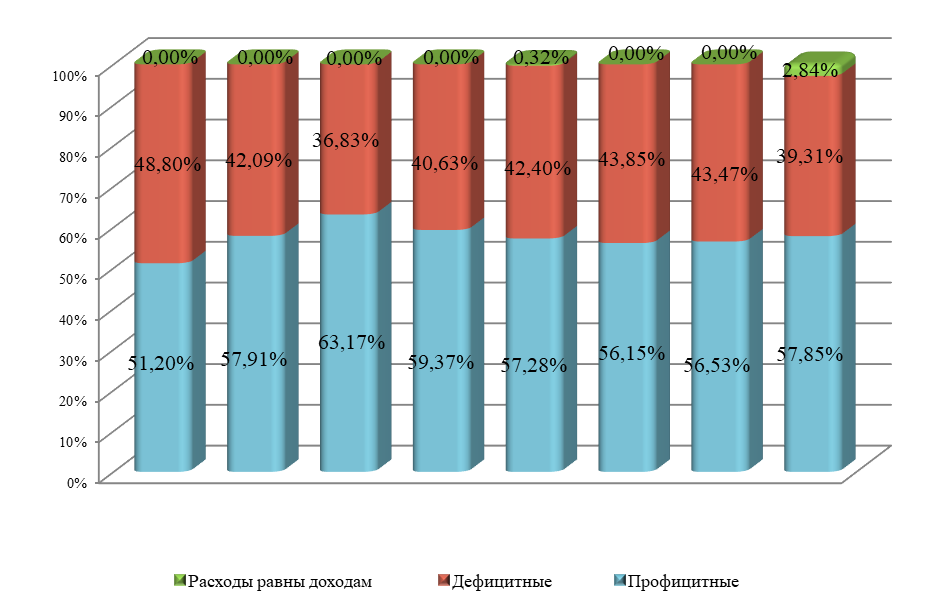 Отношение дефицита к налоговым и неналоговым доходам муниципальных образований (без учета поступлений налоговых доходов по дополнительным нормативам отчислений от НДФЛ) в среднем по муниципальным образованиям соответствующего вида, имеющим бюджетный дефицит, характеризуется следующими показателями: - городские округа - 4,2; - муниципальные районы - 6,5; - городские поселения - 4,4; - сельские поселения - 9,0; - городские округа с внутригородским делением - 0; - внутригородские районы - 0,2; - внутригородские муниципальные образования городов федерального значения - 0,5; - муниципальные округа - 0,7.Итоги 2020 года для местных бюджетов субъектов Российской Федерации в целом можно охарактеризовать как положительные, несмотря на пандемию COVID - 19. Собственные доходы местных бюджетов выросли на 6,9%, что выше уровня инфляции, который в 2020 оценивается Росстатом как 4,9%. Таким образом, на муниципальном уровне имеет место рост собственных доходов в реальном выражении. Основной прирост доходов обеспечили межбюджетные трансферты из бюджетов вышестоящих уровней, однако вырос и объем налоговых доходов местных бюджетов (на 4,7%), что свидетельствует о том, что ограничения в экономике не нанесли ощутимого урона доходной базе муниципальных образований. Положительной тенденцией с точки зрения стимулов к развитию и укреплению финансовой самостоятельности местных бюджетов является активное использование инструмента закрепления нормативов отчисления от федеральных и региональных налогов за муниципальными образованиями. Научные исследования, а также международная практика подтверждают гипотезу о том, что передача налогов в местные бюджеты оказывает положительное влияние на развитие доходной базы по каждому соответствующему налогу. Структура расходов муниципальных образований осталась практически неизменной, объем расходов вырос пропорционально уровню доходов, что говорит о стабильности исполнения местными бюджетами своих расходных обязательств. Более половины местных бюджетов было исполнено в 2020 году с профицитом. Кроме того, более двух третей всех муниципальных образований имеют, по оценкам, высокий уровень долговой устойчивости. По-прежнему важной проблемой остается значительный уровень финансовой помощи от других бюджетов бюджетной системы Российской Федерации, что вызвано неравномерностью распределения источников формирования доходов местных бюджетов. Доля межбюджетных трансфертов без учета субвенций в собственных доходах муниципальных образований составляет 51%.Для повышения степени финансовой самостоятельности муниципальных образований регионам необходимо активнее использовать инструменты развития собственной доходной базы местных бюджетов, такие, как закрепление дополнительных нормативов отчислений от налогов, внедрение системы инициативного бюджетирования и самообложения граждан, а также предоставление стимулирующих межбюджетных трансфертов. Мониторинг местных бюджетов в 2020 году выявил существенное запаздывание сроков распределения межбюджетных трансфертов муниципальным образованиям. В том числе по вышеуказанной причине сдвигается на конец финансового года и фактическое перечисление межбюджетных трансфертов муниципальным образованиям, что неблагоприятно сказывается на исполнении местных бюджетов. Регионам необходимо ускорить распределение и доведение средств межбюджетных трансфертов до местных бюджетов.___________________________Информация о результатах проведения мониторинга исполнения местных бюджетов и межбюджетных отношений в субъектах Российской Федерации на региональном 
и муниципальном уровнях за 2020 год
Структурный анализ муниципальных образованийМуниципальные образованияна 01.01.2020на 01.01.2021Изменение, ед. Всего, ед. 20 84620 303 - 543в том числе по видам:городские округа632630 - 2муниципальные округа3310067городские округа с внутригородским делением330внутригородские районы19190муниципальные районы1 6731 606 - 67городские поселения1 3981 346 - 52сельские поселения16 82116 332 - 489внутригородские муниципальные образования2672670Доходы местных бюджетовСубъектРоссийской ФедерацииСобственные доходы (исполнение), млрд. рублейСобственные доходы (исполнение), млрд. рублейАбсолютный прирост,млрд. рублейТемпы роста 2020/2019, %СубъектРоссийской Федерации2019 год2020 годАбсолютный прирост,млрд. рублейТемпы роста 2020/2019, %Чукотский автономный округ7,111,94,9169,1%Еврейская автономная область3,14,51,5148,4%Республика Марий Эл9,112,43,3136,2%Амурская область27,235,78,5131,2%Карачаево-Черкесская Республика5,97,61,7129,2%Республика Хакасия10,012,72,7127,3%Республика Тыва6,58,31,7126,6%Чеченская Республика11,114,02,9126,0%Республика Карелия13,416,93,5125,9%Новгородская область11,814,83,0125,5%Республика Ингушетия2,93,60,7124,3%Орловская область11,513,92,4120,9%2019201920202020Изменение объема 2020 к 2019, млрд. рублейИзменение структуры 2020 к 2019, п.п. Объем, млрд. рублейДоля, %Объем, млрд. рублейДоля, %Изменение объема 2020 к 2019, млрд. рублейИзменение структуры 2020 к 2019, п.п. Налоговые доходы1 340,8100%1 404,5100%63,6- НДФЛ850,463,4%907,364,6%56,91,2%Налоги на совокупный доход186,013,9%179,512,8%- 6,5- 1,1%Земельный налог164,812,3%161,411,5%- 3,3- 0,8%Налог на имущество физических лиц47,63,6%52,73,7%5,10,2%Налог на прибыль организаций11,60,9%16,21,2%4,70,3%Акцизы на нефтепродукты41,93,1%39,72,8%- 2,1- 0,3%Прочие налоги38,62,9%47,63,4%9,00,5%Субъекты РФ с наибольшей долей налоговых доходов в собственных доходах местных бюджетовРазмер доли,%Субъекты РФ с наименьшей долей налоговых доходов в собственных доходах местных бюджетовРазмер доли,%г. Санкт - Петербург78,7%Чукотский автономный округ17,7%г. Москва63,4%Ямало-Ненецкий автономный округ22,5%Московская область61,2%Курганская область22,7%Республика Татарстан53,8%Республика Тыва24,4%Тульская область52,1%Сахалинская область24,5%Ненецкий автономный округ52,0%Республика Бурятия27,0%Краснодарский край51,4%Чувашская Республика28,0%Рязанская область50,6%Кемеровская область28,5%Хабаровский край50,3%Карачаево-Черкесская Республика29,3%Астраханская область50,0%Амурская область29,4%ВсегоГОМРГПСПГО с ВГДВГРВГМОМОНалоговые доходы местных бюджетов, всего1404,5877,7355,563,464,428,80,98,94,9В том числеДоходы местных бюджетов от налогов и сборов, нормативы отчислений от которых установлены на федеральном уровне (ст. 61, 61.1, 61.2, 61.3, 61.4, 61.5, пункты 3, 3.1 ст. 58 БК РФ)1181,6744,7286,260,260,724,40,90,04,5Доля в налоговых доходах муниципальных образований соответствующего вида84,1%84,8%80,5%94,8%94,3%84,8%96,7%0,0%92,5%Доходы местных бюджетов от налогов и сборов, нормативы отчислений от которых установлены субъектами РФ (п. 1, 2, 3, 3.1, 4 ст. 58 БК РФ)222,9133,069,33,33,74,40,08,90,4Доля в налоговых доходах муниципальных образований соответствующего вида15,9%15,2%19,5%5,2%5,7%15,2%3,3%100,0%7,5%Наименование субъекта Российской Федерации Объем доходов от НДФЛ, млн. рублейОбъем доходов от НДФЛ, млн. рублейОбъем доходов от НДФЛ, млн. рублейНаименование субъекта Российской Федерации Консолидированный бюджет субъекта Российской Федерации Местные бюджеты (сверх установленного уровня)Соотношение, %Ненецкий автономный округ2 826 101,6548 038,619,4%Ханты - Мансийский автономный округ92 915 067,213 003 379,314,0%Республика Алтай3 239 823,9452 563,114,0%Кабардино-Балкарская Республика6 082 872,2688 150,211,3%Тюменская область38 795 673,14 346 767,911,2%Республика Калмыкия2 549 503,1276 567,910,8%Курская область19 223 050,12 051 321,310,7%Чеченская Республика11 394 607,21 038 269,69,1%Ленинградская область49 831 985,43 571 936,27,2%Республика Хакасия9 229 392,4649 326,27,0%Наименование ВсегоГОМРГПСПГО с ВГДМОДоходы местных бюджетов от НДФЛ, всего907,3556,8275,236,518,717,03,1Доходы местных бюджетов от НДФЛ в соответствии с нормативами, установленными ст. 61, 61.1, 61.2, 61.3, 61.5 БК РФ412,3294,457,633,314,910,81,2Доходы местных бюджетов от НДФЛ (с учетом распределения 15% налоговых доходов консолидированного бюджета субъекта РФ от НДФЛ в соответствии с п. 3 ст. 58 БК РФ),429,5227,3189,41,81,97,12,0из них: - по единым нормативам215,9120,186,61,71,85,50,2 - по дополнительным нормативам взамен дотаций на выравнивание бюджетной обеспеченности муниципальных образований203,797,3102,80,10,11,61,8от НДФЛ (сверх 15%, налоговых доходов консолидированного бюджета субъекта РФ от указанного налога, передаваемых в соответствии с п. 3 ст. 58 БК РФ)64,727,434,11,31,70,10,1из них: - по дополнительным нормативам28,712,615,90,10,00,00,1 - по единым нормативам36,014,818,21,31,70,10,0НаименованиеВсегоГО, МОГО с ВГДВГРВГМОСПГПМРВсего по местным налогам214,1145,94,81,54,635,221,70,5- земельный налог161,4106,53,60,83,929,916,30,5доля в структуре 100,0%66,0%2,2%0,5%2,4%18,5%10,1%0,3% - налог на имущество физических лиц52,739,41,20,80,75,35,30,0доля в структуре100,0%74,8%2,3%1,4%1,4%10,0%10,1%0,0%ВсегоГО, МОГО с ВГДВГРВГМОСПГПМРналоги на совокупный доход179,5120,85,00,17,74,01,640,3из них: единый налог на вмененный доход51,936,01,00,02,00,00,012,8единый сельскохозяйственный налог15,36,20,00,00,03,10,75,2налог при патентной системе налогообложения7,76,10,10,10,50,00,01,0Федеральный округОбъем поступлений в местные бюджеты от уплаты акцизов на нефтепродукты, млрд. рублейДоля в общем объеме акцизов на нефтепродукты, зачисленных в местные бюджеты в целом по Российской Федерации, %Московская область2,56,3%Свердловская область2,56,3%Краснодарский край1,94,7%Тульская область1,33,2%Республика Башкортостан1,23,0%Ростовская область1,22,9%Республика Татарстан1,02,6%Иркутская область1,02,5%Самарская область0,92,2%Налоговые доходыГО, ГО с ВГД, ВГР, ВГМО, МО*ГО, ГО с ВГД, ВГР, ВГМО, МО*ГО, ГО с ВГД, ВГР, ВГМО, МО*Муниципальные районыМуниципальные районыМуниципальные районыГородские поселенияГородские поселенияГородские поселенияГородские поселенияСельские поселенияСельские поселенияСельские поселенияВсего – по всем видам муниципальных образованийВсего – по всем видам муниципальных образованийВсего – по всем видам муниципальных образованийНалоговые доходыпланфакт% исполненияпланфакт% исполненияпланфактфакт% исполненияпланфакт% исполненияпланфакт% исполненияНалоговые доходы876,8926,1105,6325,9348,6107,061,361,364,1104,563,565,7103,51 327,51 404,5105,8из них:Налог на имущество физических лиц40,042,1105,30,00,0100,05,05,05,3106,64,95,3107,849,952,7105,6Земельный налог110,7114,8103,70,50,5110,516,016,016,3101,728,829,9103,9155,9161,5103,6НДФЛ540,2576,8106,8256,0275,2107,534,434,436,5106,017,818,7105,1848,5907,2106,9ЕНВД38,739,0100,812,712,8100,40,00,00,0 - 00 - 51,451,8100,7Налог по патенту6,16,8110,30,91,0109,70,00,00,0 - 00 - 7,17,8110,2ЕСХН6,36,299,25,15,2102,50,70,70,7100,93,13,1101,315,115,2100,8Акцизы на нефтепродукты13,713,799,914,914,9100,13,73,73,698,37,97,595,440,139,799,0Объем поступлений, доля /ПоказателиСумма, млрд. рублей /Доля в объеме по виду дохода, %Сумма, млрд. рублей /Доля в объеме по виду дохода, %Сумма, млрд. рублей /Доля в объеме по виду дохода, %Сумма, млрд. рублей /Доля в объеме по виду дохода, %Сумма, млрд. рублей /Доля в объеме по виду дохода, %Доля в общем объеме неналоговых доходов, %Доля в общем объеме неналоговых доходов, %Доля в общем объеме неналоговых доходов, %Доля в общем объеме неналоговых доходов, %Доля в общем объеме неналоговых доходов, %Объем поступлений, доля /ПоказателиГО, ГО с ВГД, ВГР и ВГМО, МО*МРГПСПВсегоГО, ГО с ВГД, ВГР и ВГМО, МО*МРГПСПВсегоДоходы от использования имущества, находящегося в муниципальной собственности98,932,27,63,8142,561,0%53,4%63,9%46,3%58,7%Доходы от использования имущества, находящегося в муниципальной собственности69,4%22,6%5,3%2,7%100%61,0%53,4%63,9%46,3%58,7%Платежи при пользовании природными ресурсами4,74,2008,92,9%7,0%0,0%0,0%3,7%Платежи при пользовании природными ресурсами52,8%47,2%0,0%0,0%100%2,9%7,0%0,0%0,0%3,7%Доход от оказания платных услуг и компенсации затрат государства15,37,11,11,124,69,4%11,8%9,2%13,4%10,1%Доход от оказания платных услуг и компенсации затрат государства62,2%28,9%4,5%4,5%100%9,4%11,8%9,2%13,4%10,1%Доходы от продажи материальных и нематериальных активов2611,22,42,44216,0%18,6%20,2%29,3%17,3%Доходы от продажи материальных и нематериальных активов61,9%26,7%5,7%5,7%100%16,0%18,6%20,2%29,3%17,3%Другие неналоговые доходы, в т. ч. штрафы, санкции, возмещение ущерба и пр. 17,45,60,80,924,710,7%9,3%6,7%11,0%10,2%Другие неналоговые доходы, в т. ч. штрафы, санкции, возмещение ущерба и пр. 70,4%22,7%3,2%3,6%100%10,7%9,3%6,7%11,0%10,2%Всего неналоговых доходов162,360,311,98,2242,7100%100%100%100%100%Всего неналоговых доходов66,8%24,8%4,9%3,4% 100%100%100%100%100%100%Субъект Российской ФедерацииОбъем средств самообложения,млн. рублейДоля, %Всего по Российской Федерации302,9100%В т. ч. по 10 субъектам РФ, обеспечивших максимальный объем поступлений292,796,7%Республика Татарстан263,987,1%Кировская область6,72,2%Пермский край4,61,5%Удмуртская Республика4,61,5%Самарская область 3,11,0%Липецкая область2,40,8%Алтайский край2,10,7%Калужская область1,80,6%Республика Тыва 1,80,6%Республика Мордовия1,70,6%Субъект Российской ФедерацииОбъем инициативных платежей,млн. рублейДоля, %Всего по Российской Федерации 3 362,0100%В т. ч. по 10 субъектам РФ, обеспечивших максимальный объем поступлений3074,791,5%Республика Калмыкия 2016,060,0%Владимирская область627,518,7%Ставропольский край98,12,9%Чувашская Республика91,72,7%Республика Башкортостан80,72,4%Алтайский край37,91,1%Удмуртская Республика37,31,1%Тверская область33,21,0%Республика Саха - Якутия26,60,8%Орловская область25,70,8%Межбюджетные трансфертыНаименование передаваемого полномочиясубъекта РФВсего субъектов Российской Федерации, передавших полномочияВсего субъектов Российской Федерации, передавших полномочияНаименование передаваемого полномочиясубъекта РФ2019 год2020 годОпределение перечня должностных лиц, уполномоченных составлять протоколы об административных правонарушениях, предусмотренных законами субъектов Российской Федерации, создания комиссий по делам несовершеннолетних и защите их прав и организации деятельности этих комиссий, создания административных комиссий, иных коллегиальных органов в целях привлечения к административной ответственности, предусмотренной законами субъектов Российской Федерации8379Социальная поддержка и социальное обслуживание граждан пожилого возраста и инвалидов, граждан, находящихся в трудной жизненной ситуации, а также детей - сирот, безнадзорных детей, детей, оставшихся без попечения родителей (за исключением детей, обучающихся в федеральных образовательных учреждениях), социальная поддержка ветеранов труда, лиц, проработавших в тылу в период Великой Отечественной войны 1941 - 1945 годов, семей, имеющих детей (в том числе многодетных семей, одиноких родителей), жертв политических репрессий, малоимущих граждан, в том числе за счет предоставления субвенций местным бюджетам для выплаты пособий на оплату проезда на общественном транспорте, иных социальных пособий, а также для возмещения расходов муниципальных образований в связи с предоставлением законами субъекта Российской Федерации льгот отдельным категориям граждан, в том числе льгот по оплате услуг связи, организация предоставления гражданам субсидий на оплату жилых помещений и коммунальных услуг7175Организация и осуществление деятельности по опеке и попечительству6262Формирование и содержание архивных фондов3737Поддержка сельскохозяйственного производства (за исключением мероприятий, предусмотренных федеральными целевыми программами), разработка и реализация государственных программ (подпрограмм) субъекта Российской Федерации, содержащих мероприятия, направленные на развитие малого и среднего предпринимательства, и проектов в области развития субъектов малого и среднего предпринимательства2223Организация транспортного обслуживания населения воздушным, водным, автомобильным транспортом, включая легковое такси, в межмуниципальном и пригородном сообщении и железнодорожным транспортом в пригородном сообщении, осуществление регионального государственного контроля в сфере перевозок пассажиров и багажа легковым такси1313Организация предоставления общего образования в государственных образовательных организациях субъектов Российской Федерации, создание условий для осуществления присмотра и ухода за детьми, содержание детей в государственных образовательных организациях субъектов Российской Федерации 2826Финансовое обеспечение получения дошкольного образования в частных дошкольных образовательных организациях, дошкольного, начального, общего, основного общего, среднего общего образования в частных общеобразовательных организациях, осуществляющих образовательную деятельность по имеющим государственную аккредитацию основным общеобразовательным программам, посредством предоставления указанным образовательным организациям субсидий на возмещение затрат, включая расходы на оплату труда, приобретение учебников и учебных пособий, средств обучения, игр, игрушек, в соответствии с нормативами, указанными в пп. 13 п. 2 ст. 23.6 Федерального закона №184-ФЗ2323Организация и обеспечение отдыха и оздоровления детей (за исключением организации отдыха детей в каникулярное время)2221Выравнивание бюджетной обеспеченности муниципальных образований в порядке, установленном федеральным законом5960Осуществление мероприятий в области охраны труда, предусмотренных трудовым законодательством2020Организация проведения на территории субъекта Российской Федерации мероприятий по предупреждению и ликвидации болезней животных, их лечению, защите населения от болезней, общих для человека и животных, за исключением вопросов, решение которых отнесено к ведению Российской Федерации6235Обеспечение детей - сирот и детей, оставшихся без попечения родителей, лиц из числа детей - сирот и детей, оставшихся без попечения родителей, жилыми помещениями4849Сбор информации от поселений, входящих в муниципальный район, необходимой для ведения регистра муниципальных нормативных правовых актов98Предоставление материальной и иной помощи для погребения1211Осуществление регионального государственного жилищного надзора, регулирования отношений в сфере обеспечения проведения капитального ремонта общего имущества в многоквартирных домах, осуществления лицензирования предпринимательской деятельности по управлению многоквартирными домами1110Установление подлежащих государственному регулированию цен (тарифов) на товары (услуги) в соответствии с законодательством Российской Федерации2020Осуществление уведомительной регистрации региональных соглашений, территориальных соглашений и коллективных договоров66Организация и обеспечения защиты исконной среды обитания и традиционного образа жизни коренных малочисленных народов Российской Федерации56Осуществление регионального государственного надзора за применением подлежащих государственному регулированию цен (тарифов) на товары (услуги) в соответствии с законодательством Российской Федерации36Реализация государственной политики в области торговой деятельности на территории субъекта РФ, проведения информационно - аналитического наблюдения за состоянием рынка определенного товара и осуществлением торговой деятельности на территории субъекта РФ, разработки и реализации мероприятий, содействующих развитию торговой деятельности на территории субъекта РФ, и осуществления иных полномочий, предусмотренных Федеральным законом от 28 декабря 2009 года № 381-ФЗ «Об основах государственного регулирования торговой деятельности в Российской Федерации»56Осуществление полномочий в области обращения с животными, предусмотренных законодательством в области обращения с животными, в том числе организации мероприятий при осуществлении деятельности по обращению с животными без владельцев036Федеральный округДоля межбюджетных трансфертов (без субвенций и возврата остатков межбюджетных трансфертов) в собственных доходах местных бюджетов, %Доля межбюджетных трансфертов (без субвенций и возврата остатков межбюджетных трансфертов) в собственных доходах местных бюджетов, %Федеральный округ2019 год2020 годРоссийская Федерация49,451,5↑Центральный федеральный округ41,342,4↑Северо-Западный федеральный округ41,647,4↑Южный федеральный округ41,547,2↑Северо-Кавказский федеральный округ55,058,7↑Приволжский федеральный округ 49,551,8↑Уральский федеральный округ55,557,7↑Сибирский федеральный округ↑53,654,1↑Дальневосточный федеральный округ59,159,5↑Доля дотаций*Доля соответствующих муниципальных образований в их общем количестве, %**Доля соответствующих муниципальных образований в их общем количестве, %**Доля соответствующих муниципальных образований в их общем количестве, %**Доля соответствующих муниципальных образований в их общем количестве, %**Доля соответствующих муниципальных образований в их общем количестве, %**Доля соответствующих муниципальных образований в их общем количестве, %**Доля соответствующих муниципальных образований в их общем количестве, %**Доля соответствующих муниципальных образований в их общем количестве, %**Доля соответствующих муниципальных образований в их общем количестве, %**Доля дотаций*ВсегоГОМРГПСПГО с ВГДВГРВГ МОМОменее 5%15,320,53,447,212,480,015,877,110,0в том числе муниципальные образования, не получающие дотации, в т. ч. замененной дополнительными нормативами отчислений5,05,60,514,53,740,015,857,36,7от 5% – до 19,9%20,624,316,530,420,320,007,30от 20% – до 49,9%35,444,550,617,135,70,047,46,320,050% и более28,710,829,45,431,60,036,89,470ГОМРГПСПВГМОМОМинимальный уровень бюджетной обеспеченности по муниципальным образованиям субъекта РФМинимальный уровень бюджетной обеспеченности по муниципальным образованиям субъекта РФМинимальный уровень бюджетной обеспеченности по муниципальным образованиям субъекта РФМинимальный уровень бюджетной обеспеченности по муниципальным образованиям субъекта РФМинимальный уровень бюджетной обеспеченности по муниципальным образованиям субъекта РФМинимальный уровень бюджетной обеспеченности по муниципальным образованиям субъекта РФМинимальный уровень бюджетной обеспеченности по муниципальным образованиям субъекта РФдо выравнивания1,310,851,280,200,160,18после выравнивания3,783,992,242,180,621,32Максимальный уровень бюджетной обеспеченности по муниципальным образованиям субъекта РФМаксимальный уровень бюджетной обеспеченности по муниципальным образованиям субъекта РФМаксимальный уровень бюджетной обеспеченности по муниципальным образованиям субъекта РФМаксимальный уровень бюджетной обеспеченности по муниципальным образованиям субъекта РФМаксимальный уровень бюджетной обеспеченности по муниципальным образованиям субъекта РФМаксимальный уровень бюджетной обеспеченности по муниципальным образованиям субъекта РФМаксимальный уровень бюджетной обеспеченности по муниципальным образованиям субъекта РФдо выравнивания3,482,783,359,655,491,24после выравнивания3,994,593,8210,856,851,81Величина разрыва в уровне бюджетной обеспеченности (в разах)Величина разрыва в уровне бюджетной обеспеченности (в разах)Величина разрыва в уровне бюджетной обеспеченности (в разах)Величина разрыва в уровне бюджетной обеспеченности (в разах)Величина разрыва в уровне бюджетной обеспеченности (в разах)Величина разрыва в уровне бюджетной обеспеченности (в разах)Величина разрыва в уровне бюджетной обеспеченности (в разах)до выравнивания4,866,4048,1394,2766,779,26после выравнивания1,591,822,7010,1532,131,25Всего по муниципальным образованиямГПСПВГРВГМООбъем, млрд. рублейОбъем, млрд. рублейОбъем, млрд. рублейОбъем, млрд. рублейОбъем, млрд. рублейОбъем, млрд. рублейВсего38,529,8528,260,340,07Утвержденный законом субъекта Российской Федерации25,644,7920,620,170,07Замененный дополнительными нормативами отчислений от НДФЛ1,651,330,320,000,00Переданный муниципальным районам (городским округам с внутригородским делением) в форме полномочий по расчету и предоставлению дотаций бюджетам городских, сельских поселений (внутригородских районов)11,233,737,330,170,00Структура, в % от общего итогаСтруктура, в % от общего итогаСтруктура, в % от общего итогаСтруктура, в % от общего итогаСтруктура, в % от общего итогаСтруктура, в % от общего итогаУтвержденный законом субъекта Российской Федерации66,6%48,6%72,9%49,4%100,0%Замененный дополнительными нормативами отчислений от НДФЛ4,3%13,5%1,1%0,0%0,0%Переданный муниципальным районам (городским округам с внутригородским делением) в форме полномочий по расчету и предоставлению дотаций бюджетам городских, сельских поселений (внутригородских районов)29,2%37,9%25,9%50,6%0,0%Всего ГОМРГО с ВГДмлрд. рублеймлрд. рублеймлрд. рублеймлрд. рублеймлрд. рублейВсего433,65160,98270,652,02Утвержденный законом субъекта Российской Федерации230,6268,69161,420,51Замененный дополнительными нормативами отчислений от НДФЛ203,0392,29109,231,51в % от общего итогав % от общего итогав % от общего итогав % от общего итогав % от общего итогаУтвержденный законом субъекта Российской Федерации53,2%42,7%59,6%25,3%Замененный дополнительными нормативами отчислений от НДФЛ46,8%57,3%40,4%74,7%ГОМРГПСПВГРМОИные межбюджетные трансферты в целях поощрения (стимулирования) муниципальных образований4,614,100,870,060,330,01В том числе: иные межбюджетные трансферты, предоставляемые в целях содействия достижению и (или) поощрения достижения наилучших значений показателей0,630,86---0,004Иные межбюджетные трансферты в целях ликвидации последствий стихийных бедствий и других чрезвычайных ситуаций 1,961,290,160,11-0,02Сроки утверждения и предоставления межбюджетных трансфертов из бюджета субъекта Российской Федерации местным бюджетамI кварталII кварталIII кварталIV квартал%%%%СубсидииВсего7,5%17,4%30,4%48,6%Субсидииза счет фед. бюджета3,8%16,6%28,6%52,6%Субсидииза счет рег. бюджета9,0%17,7%31,1%47,0%В т. ч. субсидии, распределяемые на конкурсной основе:Всего4,5%17,2%31,0%47,4%В т. ч. субсидии, распределяемые на конкурсной основе:за счет фед. бюджета3,0%19,7%33,9%43,4%В т. ч. субсидии, распределяемые на конкурсной основе:за счет рег. бюджета5,2%15,9%29,5%49,4%В т. ч. субсидии на осуществление полномочий по выравниванию бюджетной обеспеченности поселений (внутригородских районов)Всего25,2%26,4%22,9%25,5%I кварталI кварталII кварталII кварталIII кварталIII кварталIV квартал%%%%%%%Иные межбюджетные трансфертыВсего2,3%18,3%18,3%30,6%30,6%51,1%51,1%Иные межбюджетные трансфертыза счет фед. бюджета1,2%16,1%16,1%31,6%31,6%54,0%54,0%Иные межбюджетные трансфертыза счет рег. бюджета4,0%21,5%21,5%29,0%29,0%46,8%46,8%В т. ч. иные межбюджетные трансферты, предоставленные в целях поощрения (стимулирования) муниципальных образованийВсего4,6%27,4%27,4%24,1%24,1%43,9%43,9%В т. ч. иные межбюджетные трансферты, предоставленные в целях поощрения (стимулирования) муниципальных образованийза счет фед. бюджета0,0%6,1%6,1%27,8%27,8%66,1%66,1%В т. ч. иные межбюджетные трансферты, предоставленные в целях поощрения (стимулирования) муниципальных образованийза счет рег. бюджета6,6%36,5%36,5%22,5%22,5%34,4%34,4%I кварталII кварталIII кварталIV квартал%%%%Дотации на поддержку мер по обеспечению сбалансированности местных бюджетов Всего9,5%16,4%26,9%47,1%Дотации на поддержку мер по обеспечению сбалансированности местных бюджетов за счет фед. бюджета0,0%51,3%27,5%21,1%Дотации на поддержку мер по обеспечению сбалансированности местных бюджетов  за счет рег. бюджета9,9%14,9%26,9%48,3%Иные дотации Всего13,2%22,5%27,2%37,1%Иные дотации за счет фед. бюджета18,7%29,7%21,4%30,3%Иные дотации за счет рег. бюджета11,4%20,1%29,1%39,4%I кварталII кварталIII кварталIV квартал%%%%Субвенции Всего23,2%32,2%18,3%26,4%Субвенции за счет фед. бюджета15,2%21,2%30,7%33,0%Субвенции  за счет рег. бюджета23,6%32,8%17,6%26,0%Перераспределение полномочий по решению вопросов местного значенияРасходы местных бюджетовФедеральные округаРасходы на решение вопросов местного значенияРасходы по осуществлению государственных полномочийРасходы по осуществлению государственных полномочийРасходы на решение вопросов, не отнесенных к вопросам местного значенияФедеральные округаРасходы на решение вопросов местного значенияпереданныхне переданных, но осуществляемых органами местного самоуправления за счет субвенций из бюджета субъекта РФРасходы на решение вопросов, не отнесенных к вопросам местного значенияРоссийская Федерация67,2%10,1%22,5%0,2%Центральный федеральный округ67,2%9,0%23,7%0,1%Северо - Западный федеральный округ68,5%5,1%26,3%0,1%Южный федеральный округ63,0%13,1%23,7%0,2%Северо - Кавказский федеральный округ52,6%19,7%27,5%0,2%Приволжский федеральный округ69,7%11,8%18,3%0,2%Уральский федеральный округ68,1%8,8%22,9%0,2%Сибирский федеральный округ66,1%8,1%25,4%0,4%Дальневосточный федеральный округ72,1%10,317,5%0,1%Виды расходовГО, ГО с ВГД, ВГР, ВГМО, МОГО, ГО с ВГД, ВГР, ВГМО, МОМуниципальные районыМуниципальные районыГородские поселенияГородские поселенияСельскиепоселенияСельскиепоселенияВсего Виды расходовСуммаУдельный вес расходов в общем объеме, %СуммаУдельный вес расходов в общем объеме, %СуммаУдельный вес расходов в общем объеме, %СуммаУдельный вес расходов в общем объеме, %Всего Управление214,57,41%133,47,70%20,112,74%65,728,31%433,7Образование1416,948,94%988,357,06%0,90,54%1,20,51%2 407,3ЖКХ367,612,70%112,96,52%69,343,83%69,630,01%619,4Здравоохранение16,40,57%4,50,26%0,00,02%0,00,00%20,9Физическая культура и спорт93,13,21%32,31,87%5,43,43%4,21,82%135,1Культура, кинематография, СМИ125,64,34%103,96,00%16,710,54%39,817,17%286,0Социальная политика197,36,82%133,97,73%2,11,32%2,81,23%336,2Межбюджетные трансферты1,80,06%89,55,17%4,02,52%2,81,21%98,0Обслуживание муниципального долга18,00,62%0,90,05%0,20,11%0,00,00%19,1Другие расходы444,315,35%132,37,64%39,524,96%45,819,75%662,0Всего2895,51732,0158,2232,05 017,7Участие в реализации национальных проектовОбязательства местных бюджетовПоказательНа 01.01.2020На 01.01.2020На 01.01.2021На 01.01.2021Изменение Изменение ПоказательСуммадоля в КЗ*, %Суммадоля в КЗ, %Сумма, ∆Рост/ снижение КЗ, %Кредиторская задолженность всего,13,6100,0%12,7100- 0,9- 6,6%из нее:оплата коммунальных услуг 1,7412,8%1,4511,4- 0,29- 16,7начисления на оплату труда1,5911,7%1,6312,80,042,5оплата труда 0,040,3%0,020, 2- 0,02- 50пособия по социальной помощи населению0,100,7%0,040,3- 0,06- 60Федеральные округаОбъем муниципального долга, млрд. рублейДоля в общем объеме муниципального долга, %Рост к 2019 году, %Российская Федерация387,6100%+1,9%↑Приволжский федеральный округ 117,430,29%+2,4%↑Центральный федеральный округ86,822,39%+5,6%↑Сибирский федеральный округ68,517,67%+1,9%↑Южный федеральный округ35,99,26%- 0,8%↓Северо - Западный федеральный округ29,57,61%- 1,3%↓Дальневосточный федеральный округ26,06,71%+1,2%↑Уральский федеральный округ15,13,9%- 6,8%↓Северо-Кавказский федеральный округ8,42,17- 1,2%↓Субъекты РФ с наибольшимобъемом муниципального долгаОбъем долга,млрд. рублейВ % к собственным доходам местных бюджетов*Субъекты РФ с наименьшимобъемом муниципального долгаОбъем долга,млрд. рублейВ % к собственным доходам местных бюджетов*Республика Татарстан 29,7684,1%Тюменская область0,0150,1%Московская область23,9914,1Г. Санкт - Петербург0,0250,3%Новосибирская область23,5469,9%Ненецкий автономный округ0,0653,1%Нижегородская область 16,7259,8%Камчатский край0,0791,2%Самарская область15,7561,0%Чеченская Республика0,0841,7%Краснодарский край 15,323,4%Кабардино- Балкарская Республика0,143,7%Красноярский край11,6228,5%Карачаево-Черкесская Республика0,27914,5%Кемеровская область 11,1836,5%Республика Марий Эл 0,3079,9%Республика Башкортостан10,9436,2%Ленинградская область0,4251,7%Саратовская область10,2680,8%Республика Алтай0,6429,9%Федеральные округаМуниципальные ценные бумагиКредиты от кредитных организацийБюджетные кредиты от других бюджетов бюджетной системы РФМуниципальные гарантииИные долговые обязательстваОбъем муниципального долгаРоссийская Федерация6,4%68,3%23,5%1,8% - 100%Центральный федеральный округ - 89,0%8,5%2,5% - 100%Северо-Западный федеральный округ - 76,3%20,2%3,5% - 100%Южный федеральный округ4,5%67,5%27,2%0,9% - 100%Северо-Кавказский федеральный округ - 65,4%33,4%1,2% - 100%Приволжский федеральный округ4,3%58,5%36,5%0,7% - 100%Уральский федеральный округ - 75,8%16,8%7,4% - 100%Сибирский федеральный округ26,3%56,7%16,8%0,1% - 100%Дальневосточный федеральный округ - 62,36%31,96%5,66%0,02%100%Дефицит/профицит местных бюджетов и источники финансирования дефицитаВиды муниципальных образованийДефицит / профицит, млрд. рублейДефицит / профицит, млрд. рублейВиды муниципальных образований2019 год2020 год– бюджеты городских округов* - 16,68,2 - городские округа с внутригородским делением - 0,80,6 - внутригородские районы0,30,5 - внутригородские муниципальные образования городов федерального значения0,42,9– бюджеты муниципальных районов6,616,8– бюджеты городских поселений - 0,20,9– бюджеты сельских поселений - 0,52,0Итоги 2020 года: тенденции и перспективы